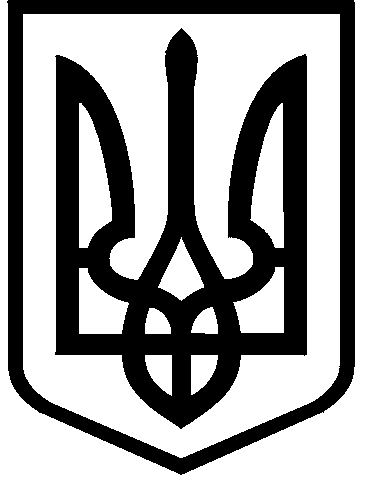 КИЇВСЬКА МІСЬКА РАДАVІІІ СКЛИКАННЯПОСТІЙНА КОМІСІЯ З ПИТАНЬ ОСВІТИ, НАУКИ, СІМ'Ї, МОЛОДІ ТА СПОРТУ01044,  м. Київ, вул. Хрещатик, 36                                                               т./ф. 202-70-58                                                                         ПРОТОКОЛ №11/62 позапланового засідання постійної комісії Київської міської радиз питань освіти, науки, сім'ї, молоді та спорту  м. Київ, вул. Хрещатик, 36, кім.514                                                      21.06.2018ПОРЯДОК ДЕННИЙпозапланового засідання комісії:1. Про розгляд проекту рішення Київської міської ради  “Про внесення змін до міської цільової програми “Діти. Сім’я. Столиця на 2016-2018 роки”  (доручення заступника міського голови-секретаря Київської міської ради Прокопіва В.В. №08/231-1959/ПР від 06.06.2018) (доп. Служба у справах дітей та молоді).2.  Про розгляд проекту рішення Київської міської ради “Про порушення перед Комітетом Верховної Ради України з питань науки і освіти клопотання про присудження щорічної Премії Верховної Ради України педагогічним працівникам загальноосвітніх, професійно-технічних, дошкільних та позашкільних навчальних закладів Старому Сергію Васильовичу” (доручення заступника міського голови-секретаря Київської міської ради Прокопіва В.В. №08/231-1913/ПР від 04.06.2018) (доп. Департамент освіти і науки, молоді та спорту).3. Про розгляд проекту рішення Київської міської ради “Про внесення змін до Положення про персональні стипендії Київської міської ради в галузі освіти для обдарованих дітей міста Києва, затвердженого рішенням Київської міської ради від 15 березня  2012 року  № 207/7544” (доручення заступника міського голови-секретаря Київської міської ради Прокопіва В.В. №08/231-2073/ПР від 20.06.2018)(доп. Департамент освіти і науки, молоді та спорту).4.  Про створення та затвердження складу Конкурсної комісії з призначення персональних стипендій Київської міської ради в галузі освіти (доп.  Департамент освіти і науки, молоді та спорту)5. Про розгляд проекту рішення Київської міської ради “Про  надання земельної ділянки управлінню освіти Голосіївської районної в місті Києві державної адміністрації для експлуатації та обслуговування будівель і споруд закладу освіти на просп. Академіка Глушкова, 28 у Голосіївському районі м. Києва” (справа А-25058) (доручення заступника міського голови-секретаря Київської міської ради Прокопіва В.В. №08/231-1722/ПР від 21.05.2018).6. Про розгляд проекту рішення Київської міської ради “Про надання земельної ділянки управлінню освіти Голосіївської районної в місті Києві державної адміністрації для експлуатації та обслуговування будівель і споруд закладу освіти на вул. Бурмистенка, 5 у Голосіївському районі м. Києва” (справа А-25119) (доручення заступника міського голови-секретаря Київської міської ради Прокопіва В.В. №08/231-1782/ПР від 23.05.2018).7.  Про розгляд проекту рішення Київської міської ради “Про надання земельної ділянки управлінню освіти Голосіївської районної в місті Києві державної адміністрації для експлуатації та обслуговування будівель і споруд закладу освіти на вул. Віктора Забіли, 9 у Голосіївському районі м. Києва” (справа А-24936) (доручення заступника міського голови-секретаря Київської міської ради Прокопіва В.В. №08/231-1995/ПР від 11.06.2018).8. Про розгляд проекту рішення Київської міської ради “Про надання земельної ділянки управлінню освіти Голосіївської районної в місті Києві державної адміністрації для експлуатації та обслуговування будівель і споруд закладу освіти на вул. Кримській, 1 у Голосіївському районі м. Києва” (справа А-24712) (доручення заступника міського голови-секретаря Київської міської ради Прокопіва В.В. №08/231-1996/ПР від 11.06.2018).9.  Про розгляд проекту рішення Київської міської ради “Про надання земельної ділянки управлінню освіти Голосіївської районної в місті Києві державної адміністрації для експлуатації та обслуговування будівель і споруд закладу освіти на вул. Маричанській, 10 у Голосіївському районі м. Києва” (справа А-24956) (доручення заступника міського голови-секретаря Київської міської ради Прокопіва В.В. №08/231-1783/ПР від 23.05.2018).10. Про розгляд проекту рішення Київської міської ради “Про надання земельної ділянки управлінню освіти Голосіївської районної в місті Києві державної адміністрації для експлуатації та обслуговування будівель і споруд закладу освіти на вул. Теремківській, 10 у Голосіївському районі м. Києва” (справа А-25120) (доручення заступника міського голови-секретаря Київської міської ради Прокопіва В.В. №08/231-1784/ПР від 23.05.2018).11.  Про розгляд проекту рішення Київської міської ради “Про надання земельної ділянки управлінню освіти Голосіївської районної в місті Києві державної адміністрації для експлуатації та обслуговування будівель і споруд закладу освіти на просп. Науки, 100 у Голосіївському районі м. Києва” (справа А-24707) (доручення заступника міського голови-секретаря Київської міської ради Прокопіва В.В. №08/231-1997/ПР від 11.06.2018).12. Про розгляд проекту рішення Київської міської ради “Про надання земельної ділянки управлінню освіти Голосіївської районної в місті Києві державної адміністрації для експлуатації та обслуговування будівель і споруд закладу освіти на вул. Лісничій, 3 у Голосіївському районі м. Києва” (справа А-24925) (доручення заступника міського голови-секретаря Київської міської ради Прокопіва В.В. №08/231-1998/ПР від 11.06.2018).13. Про розгляд проекту рішення Київської міської ради “Про надання земельної ділянки управлінню освіти Голосіївської районної в місті Києві державної адміністрації для експлуатації та обслуговування будівель і споруд закладу освіти на вул. Китаївській, 22 у Голосіївському районі м. Києва” (справа А-24878) (доручення заступника міського голови-секретаря Київської міської ради Прокопіва В.В. №08/231-1999/ПР від 11.06.2018) .14. Про розгляд проекту рішення Київської міської ради “Про надання земельної ділянки управлінню освіти Подільської районної в місті Києві державної адміністрації для експлуатації та обслуговування будівель і споруд закладу на вул. Маршала Гречка, 10-А у Подільському районі м. Києва”  (справа А-25169) (доручення заступника міського голови-секретаря Київської міської ради Прокопіва В.В. №08/231-1994/ПР від 23.05.2018).15. Про розгляд проекту рішення Київської міської ради “Про надання земельної ділянки управлінню освіти Подільської районної в місті Києві державної адміністрації для експлуатації та обслуговування будівель і споруд закладу на вул. Межовій, 12А у Подільському районі м. Києва” (справа А-25167) (доручення заступника міського голови-секретаря Київської міської ради Прокопіва В.В. №08/231-1993/ПР від 11.06.2018).16. Про розгляд проекту рішення Київської міської ради “Про надання земельної ділянки управлінню освіти Подільської районної в місті Києві державної адміністрації для експлуатації та обслуговування будівель і споруд закладу на вул. Маршала Гречка, 6А у Подільському районі м. Києва” (справа А-25171) (доручення заступника міського голови-секретаря Київської міської ради Прокопіва В.В. №08/231-2020/ПР від 12.06.2018).17. Про розгляд проекту рішення Київської міської ради “Про надання земельної ділянки управлінню освіти Подільської районної в місті Києві державної адміністрації для експлуатації та обслуговування будівель і споруд закладу на просп. Георгія Гонгадзе, 7б у Подільському районі м. Києва” (справа А-25170)  (доручення заступника міського голови-секретаря Київської міської ради Прокопіва В.В. №08/231-2019/ПР від 12.06.2018).18. Про розгляд проекту рішення Київської міської ради  “Про надання школі І-ІІІ ступенів № 213 Деснянського району міста Києва земельної ділянки для експлуатації та обслуговування навчального закладу на просп. Лісовому, 33-б у Деснянському районі м. Києва” (справа А-24751)  (доручення заступника міського голови-секретаря Київської міської ради Прокопіва В.В. №08/231-1785/ПР від 23.04.2018).19.  Про розгляд проекту рішення Київської міської ради  “Про надання управлінню освіти Оболонської районної в місті Києві державної адміністрації земельної ділянки для експлуатації та обслуговування будівель і споруд закладу освіти (школа № 285) на вул. Полярній, 8-в в Оболонському районі м. Києва” (справа А-25066) (доручення заступника міського голови-секретаря Київської міської ради Прокопіва В.В. №08/231-1661/ПР від 16.05.2018).20. Про розгляд проекту рішення Київської міської ради  “Про надання управлінню освіти Оболонської районної в місті Києві державної адміністрації земельної ділянки для експлуатації та обслуговування будівель і споруд закладу освіти (СШ № 16) на вул. Вишгородській, 42/1 в Оболонському районі м. Києва” (справа А-25068)  (доручення заступника міського голови-секретаря Київської міської ради Прокопіва В.В. №08/231-1637/ПР від 16.05.2018).21. Про розгляд проекту рішення Київської міської ради “Про  надання управлінню освіти Дніпровської районної в місті Києві державної адміністрації земельної ділянки для експлуатації та обслуговування навчального закладу на вул. Райдужній, 53 у Дніпровському районі м. Києва” (справа А-24984) (доручення заступника міського голови-секретаря Київської міської ради Прокопіва В.В. №08/231-1633/ПР від 16.05.2018).22. Про розгляд проекту рішення Київської міської ради “Про надання управлінню освіти Дніпровської районної в місті Києві державної адміністрації земельної ділянки для експлуатації та обслуговування навчального закладу на вул. Тампере, 10-а у Дніпровському районі м. Києва” (справа А-24901) (доручення заступника міського голови-секретаря Київської міської ради Прокопіва В.В. №08/231-1634/ПР від 16.05.2018).23. Про розгляд проекту рішення Київської міської ради «Про надання управлінню освіти Дніпровської районної в місті Києві державної адміністрації земельної ділянки для експлуатації та обслуговування навчального закладу на вул. Івана Микитенка, 7 у Дніпровському районі м. Києва» (справа А-25166) (доручення заступника міського голови-секретаря Київської міської ради Прокопіва В.В. №08/231-2017/ПР від 12.06.2018).24. Про розгляд проекту рішення Київської міської ради “Про надання управлінню освіти Дніпровської районної в місті Києві державної адміністрації земельної ділянки для експлуатації та обслуговування навчального закладу на бульв. Амвросія Бучми, 5-а у Дніпровському районі м. Києва” (справа А-24890) (доручення заступника міського голови-секретаря Київської міської ради Прокопіва В.В. №08/231-2018/ПР від 12.06.2018).25. Про розгляд проекту рішення Київської міської ради “Про надання управлінню освіти Дніпровської районної в місті Києві державної адміністрації земельної ділянки для експлуатації та обслуговування навчального закладу на вул. Івана Микитенка, 11-б у Дніпровському районі м. Києва” (справа А-25165) (доручення заступника міського голови-секретаря Київської міської ради Прокопіва В.В. №08/231-1992/ПР від 11.06.2018).26. Про розгляд проекту рішення Київської міської ради “Про  надання управлінню освіти Дніпровської районної в місті Києві державної адміністрації земельної ділянки для експлуатації та обслуговування навчального закладу на вул. Миколи Кибальчича, 7 у Дніпровському районі м. Києва” (справа А-24979) (доручення заступника міського голови-секретаря Київської міської ради Прокопіва В.В. №08/231-1635/ПР від 16.05.2018).27. Про розгляд проекту рішення Київської міської ради “Про  надання управлінню освіти Дніпровської районної в місті Києві державної адміністрації земельної ділянки для експлуатації та обслуговування навчального закладу на вул. Гродненській, 11 у Дніпровському районі м. Києва” (справа А-24924) (доручення заступника міського голови-секретаря Київської міської ради Прокопіва В.В. №08/231-1636/ПР від 16.05.2018).28. Про розгляд проекту рішення Київської міської ради “Про надання управлінню освіти Дніпровської районної в місті Києві державної адміністрації земельної ділянки для експлуатації та обслуговування навчального закладу на вул. Празькій, 4/1 у Дніпровському районі м. Києва” (справа А-25070)  (доручення заступника міського голови-секретаря Київської міської ради Прокопіва В.В. №08/231-1638/ПР від 16.05.2018).29. Про розгляд проекту рішення Київської міської ради “Про надання управлінню освіти Дніпровської районної в місті Києві державної адміністрації земельної ділянки для експлуатації та обслуговування навчального закладу на вул. Празькій, 20-а у Дніпровському районі м. Києва” (справа А-25069)   (доручення заступника міського голови-секретаря Київської міської ради Прокопіва В.В. №08/231-1639/ПР від 16.05.2018).30. Про розгляд проекту рішення Київської міської ради “Про надання управлінню освіти Дніпровської районної в місті Києві державної адміністрації земельної ділянки для експлуатації та обслуговування навчального закладу на просп. Миру, 2/3-а у Дніпровському районі м. Києва” (справа А-25084)  (доручення заступника міського голови-секретаря Київської міської ради Прокопіва В.В. №08/231-1641/ПР від 16.05.2018).31. Про розгляд проекту рішення Київської міської ради “Про надання управлінню освіти Дніпровської районної в місті Києві державної адміністрації земельної ділянки для експлуатації та обслуговування навчального закладу на просп. Генерала Ватутіна, 22-в у Дніпровському районі м. Києва” (справа А-24988)  (доручення заступника міського голови-секретаря Київської міської ради Прокопіва В.В. №08/231-1642/ПР від 16.05.2018) .32. Про розгляд проекту рішення Київської міської ради “Про надання управлінню освіти Дніпровської районної в місті Києві державної адміністрації земельної ділянки для експлуатації та обслуговування навчального закладу на бульв. Перова, 13-а у Дніпровському районі м. Києва” (справа А-24983) (доручення заступника міського голови-секретаря Київської міської ради Прокопіва В.В. №08/231-1643/ПР від 16.05.2018).33. Про розгляд проекту рішення Київської міської ради “Про  надання управлінню освіти Дніпровської районної в місті Києві державної адміністрації земельної ділянки для експлуатації та обслуговування навчального закладу на вул. Флоренції, 3 у Дніпровському районі м. Києва” (справа А-25071) (доручення заступника міського голови-секретаря Київської міської ради Прокопіва В.В. №08/231-1646/ПР від 16.05.2018).34. Про розгляд проекту рішення Київської міської ради  “Про надання управлінню освіти Дніпровської районної в місті Києві державної адміністрації земельної ділянки для експлуатації та обслуговування навчального закладу на вул. Миколи Кибальчича, 3 у Дніпровському районі м. Києва” (справа А-24989) (доручення заступника міського голови-секретаря Київської міської ради Прокопіва В.В. №08/231-1647/ПР від 16.05.2018).35. Про розгляд проекту рішення Київської міської ради “Про надання управлінню освіти Дніпровської районної в місті Києві державної адміністрації земельної ділянки для експлуатації та обслуговування навчального закладу на вул. Миколи Кибальчича, 17 у Дніпровському районі м. Києва” (справа А-24980) (доручення заступника міського голови-секретаря Київської міської ради Прокопіва В.В. №08/231-1648/ПР від 16.05.2018).36. Про розгляд проекту рішення Київської міської ради  “Про надання управлінню освіти Дніпровської районної в місті Києві державної адміністрації земельної ділянки для експлуатації та обслуговування навчального закладу на бульв. Ігоря Шамо, 5 у Дніпровському районі м. Києва” (справа А-24818) (доручення заступника міського голови-секретаря Київської міської ради Прокопіва В.В. №08/231-1649/ПР від 16.05.2018).37. Про розгляд проекту рішення Київської міської ради “Про надання управлінню освіти Дніпровської районної в місті Києві державної адміністрації земельної ділянки для експлуатації та обслуговування навчального закладу на вул. Петра Вершигори, 9-б у Дніпровському районі м. Києва” (справа А-25086) (доручення заступника міського голови-секретаря Київської міської ради Прокопіва В.В. №08/231-1712/ПР від 21.05.2018).38. Про розгляд проекту рішення Київської міської ради “Про надання управлінню освіти Дніпровської районної в місті Києві державної адміністрації земельної ділянки для експлуатації та обслуговування навчального закладу на просп. Генерала Ватутіна, 4-в у Дніпровському районі м. Києва” (справа А-25087) (доручення заступника міського голови-секретаря Київської міської ради Прокопіва В.В. №08/231-1713/ПР від 21.05.2018).39. Про розгляд проекту рішення Київської міської ради  “Про надання управлінню освіти Дніпровської районної в місті Києві державної адміністрації земельної ділянки для експлуатації та обслуговування навчального закладу на вул. Плеханова, 6-а у Дніпровському районі м. Києва” (справа А-25083)  (доручення заступника міського голови-секретаря Київської міської ради Прокопіва В.В. №08/231-1717/ПР від 21.05.2018).40. Про розгляд проекту рішення Київської міської ради “Про надання управлінню освіти Дніпровської районної в місті Києві державної адміністрації земельної ділянки для експлуатації та обслуговування навчального закладу на вул. Райдужній, 4-б у Дніпровському районі м. Києва” (справа А-25088) (доручення заступника міського голови-секретаря Київської міської ради Прокопіва В.В. №08/231-1714/ПР від 21.05.2018).41. Про розгляд проекту рішення Київської міської ради “Про надання управлінню освіти Дніпровської районної в місті Києві державної адміністрації земельної ділянки для експлуатації та обслуговування навчального закладу на вул. Тампере, 7-а у Дніпровському районі м. Києва” (справа А-25079) (доручення заступника міського голови-секретаря Київської міської ради Прокопіва В.В. №08/231-1715/ПР від 21.05.2018).42. Про розгляд проекту рішення Київської міської ради  “Про надання управлінню освіти Дніпровської районної в місті Києві державної адміністрації земельної ділянки для експлуатації та обслуговування нежитлової будівлі адміністративного призначення на просп. Миру, 6-а у Дніпровському районі м. Києва” (справа А-25085) (доручення заступника міського голови-секретаря Київської міської ради Прокопіва В.В. №08/231-1716/ПР від 21.05.2018).43. Про розгляд проекту рішення Київської міської ради  “Про надання управлінню освіти Дніпровської районної в місті Києві державної адміністрації земельної ділянки для експлуатації та обслуговування навчального закладу на бульв. Праці, 4-а у Дніпровському районі м. Києва” (справа А-24985)  (доручення заступника міського голови-секретаря Київської міської ради Прокопіва В.В. №08/231-1718/ПР від 21.05.2018).44. Про розгляд проекту рішення Київської міської ради “Про надання управлінню освіти Дніпровської районної в місті Києві державної адміністрації земельної ділянки для експлуатації та обслуговування навчального закладу на вул. Тампере, 17-а у Дніпровському районі м. Києва” (справа А-25080) (доручення заступника міського голови-секретаря Київської міської ради Прокопіва В.В. №08/231-1719/ПР від 21.05.2018).45. Про розгляд проекту рішення Київської міської ради  “Про надання управлінню освіти Дніпровської районної в місті Києві державної адміністрації земельної ділянки для експлуатації та обслуговування навчального закладу на вул. Микільсько-Слобідській, 2-а у Дніпровському районі м. Києва” (справа А-25078) (доручення заступника міського голови-секретаря Київської міської ради Прокопіва В.В. №08/231-1720/ПР від 21.05.2018).46. Про розгляд проекту рішення Київської міської ради  “Про надання управлінню освіти Дніпровської районної в місті Києві державної адміністрації земельної ділянки для експлуатації та обслуговування навчального закладу на вул. Райдужній, 51 у Дніпровському районі м. Києва” (справа А-24982) (доручення заступника міського голови-секретаря Київської міської ради Прокопіва В.В. №08/231-1724/ПР від 21.05.2018).47. Про розгляд проекту рішення Київської міської ради “Про надання управлінню освіти Дніпровської районної в місті Києві державної адміністрації земельної ділянки для експлуатації та обслуговування навчального закладу на вул. Райдужній, 12 у Дніпровському районі м. Києва” (справа А-25081) (доручення заступника міського голови-секретаря Київської міської ради Прокопіва В.В. №08/231-1777/ПР від 23.05.2018) .48.  Про розгляд проекту рішення Київської міської ради “Про надання управлінню освіти Дніпровської районної в місті Києві державної адміністрації земельної ділянки для експлуатації та обслуговування навчального закладу на вул. Ованеса Туманяна, 2 у Дніпровському районі м. Києва” (справа А-25075) (доручення заступника міського голови-секретаря Київської міської ради Прокопіва В.В. №08/231-1778/ПР від 23.05.2018).49. Про розгляд проекту рішення Київської міської ради “Про надання управлінню освіти Дніпровської районної в місті Києві державної адміністрації земельної ділянки для експлуатації та обслуговування навчального закладу на просп. Миру, 10-а у Дніпровському районі м. Києва” (справа А-24904)  (доручення заступника міського голови-секретаря Київської міської ради Прокопіва В.В. №08/231-1779/ПР від 23.01.2018).50. Про розгляд проекту рішення Київської міської ради  “Про надання управлінню освіти Дніпровської районної в місті Києві державної адміністрації земельної ділянки для експлуатації та обслуговування навчального закладу на просп. Генерала Ватутіна, 26-а у Дніпровському районі м. Києва” (справа А-24981) (доручення заступника міського голови-секретаря Київської міської ради Прокопіва В.В. №08/231-1780/ПР від 23.04.2018).51. Про розгляд проекту рішення Київської міської ради  “Про надання управлінню освіти Дніпровської районної в місті Києві державної адміністрації земельної ділянки для експлуатації та обслуговування навчального закладу на вул. Тампере, 3-а у Дніпровському районі м. Києва” (справа А-25072) (доручення заступника міського голови-секретаря Київської міської ради Прокопіва В.В. №08/231-1781/ПР від 23.05.2018).52. Про розгляд проекту рішення Київської міської ради “Про надання земельної ділянки управлінню освіти Шевченківської районної в місті Києві державної адміністрації для експлуатації та обслуговування навчального закладу на вул. Шулявській, 10/12 у Шевченківському районі м. Києва” (справа  А-23630) (доручення заступника міського голови-секретаря Київської міської ради Прокопіва В.В. №08/231-1967/ПР від 06.06.2018).СЛУХАЛИ: Паладія С.В.  - заступника голови комісії щодо прийняття за основу порядку денного із 52 питань засідання постійної комісії Київської міської ради з питань освіти, науки, молоді та спорту від 21.06.2018.ВИРІШИЛИ: Прийняти за основу порядок денний із 52 питань засідання постійної комісії Київської міської ради з питань освіти, науки, молоді та спорту від 21.06.2018.ГОЛОСУВАЛИ: за -4, проти - немає, утрималось – немає, не голосували - 1.  Рішення прийнято.Питання, винесені на розгляд з голосу:53. СЛУХАЛИ: Паладія С.В.- заступника голови комісії щодо включення до проекту порядку денного проекту рішення Київської міської ради “Про звернення Київської міської ради до Кабінету Міністрів України, державного концерну “Укроборонпром” та Фонду державного майна України щодо вжиття належних заходів для безоплатної передачі з державної до комунальної власності територіальної громади міста Києва будівлі дошкільного навчального закладу у Дарницькому районі міста Києва”. ВИРІШИЛИ: Включити до проекту порядку денного вищезазначений проект рішення Київської міської ради.54. СЛУХАЛИ:  Паладія С.В.- заступника голови комісії щодо включення до проекту порядку денного проекту рішення Київської міської ради “Про поновлення товариству з обмеженою відповідальністю “Учбово-спортивний комерційний клуб “Україна” договору на право тимчасового користування землею (в тому числі на умовах оренди) для розміщення водно-спортивної бази на вул. Труханівській, 40 у Дніпровському районі м. Києва та внесення змін до нього” (справа А-22080).ВИРІШИЛИ: Включити до проекту порядку денного вищезазначений проект рішення Київської міської ради.55. СЛУХАЛИ: Паладія С.В.- заступника голови комісії щодо включення до проекту порядку денного проекту рішення Київської міської ради “Про створення комунального закладу  “Початкова школа № 332 Дарницького району м. Києва”.ВИРІШИЛИ: Включити до проекту порядку денного вищезазначений проект рішення Київської міської ради.56.  СЛУХАЛИ: Паладія С.В.- заступника голови комісії щодо включення до проекту порядку денного проекту рішення Київської міської ради “Про створення комунального закладу  “Початкова школа № 334 Дарницького району м. Києва”.ВИРІШИЛИ: Включити до проекту порядку денного вищезазначений проект рішення Київської міської ради.ПОРЯДОК ДЕННИЙ зі змінами та доповненнями:1. Про розгляд проекту рішення Київської міської ради  “Про внесення змін до міської цільової програми “Діти. Сім’я. Столиця на 2016-2018 роки”  (доручення заступника міського голови-секретаря Київської міської ради Прокопіва В.В. №08/231-1959/ПР від 06.06.2018) (доп. Служба у справах дітей та молоді).2.  Про розгляд проекту рішення Київської міської ради “Про звернення Київської міської ради до Кабінету Міністрів України, державного концерну “Укроборонпром” та Фонду державного майна України щодо вжиття належних заходів для безоплатної передачі з державної до комунальної власності територіальної громади міста Києва будівлі дошкільного навчального закладу у Дарницькому районі міста Києва”  (доручення заступника міського голови-секретаря Київської міської ради Прокопіва В.В. №08/231-1830/ПР від 25.05.2018) (доп. В.Павлик).3. Про розгляд проекту рішення Київської міської ради“Про поновлення товариству з обмеженою відповідальністю “Учбово-спортивний комерційний клуб “Україна” договору на право тимчасового користування землею (в тому числі на умовах оренди) для розміщення водно-спортивної бази на вул. Труханівській, 40 у Дніпровському районі м. Києва та внесення змін до нього” (справа А-22080)  (доручення заступника міського голови-секретаря Київської міської ради Прокопіва В.В. №08/231-1694/ПР від 18.05.2018).4.  Про розгляд проекту рішення Київської міської ради “Про створення комунального закладу  “Початкова школа № 332 Дарницького району м. Києва” (доручення заступника міського голови-секретаря Київської міської ради Прокопіва В.В. №08/231-2095/ПР від 21.06.2018).5.  Про розгляд проекту рішення Київської міської ради “Про створення комунального закладу  “Початкова школа № 334 Дарницького району м. Києва” (доручення заступника міського голови-секретаря Київської міської ради Прокопіва В.В. №08/231-2096/ПР від 21.06.2018).6. Про розгляд проекту рішення Київської міської ради “Про порушення перед Комітетом Верховної Ради України з питань науки і освіти клопотання про присудження щорічної Премії Верховної Ради України педагогічним працівникам загальноосвітніх, професійно-технічних, дошкільних та позашкільних навчальних закладів Старому Сергію Васильовичу” (доручення заступника міського голови-секретаря Київської міської ради Прокопіва В.В. №08/231-1913/ПР від 04.06.2018) (доп. Департамент освіти і науки, молоді та спорту).7. Про розгляд проекту рішення Київської міської ради “Про внесення змін до Положення про персональні стипендії Київської міської ради в галузі освіти для обдарованих дітей міста Києва, затвердженого рішенням Київської міської ради від 15 березня  2012 року  № 207/7544” (доручення заступника міського голови-секретаря Київської міської ради Прокопіва В.В. №08/231-2073/ПР від 20.06.2018)(доп. Департамент освіти і науки, молоді та спорту).8.  Про створення та затвердження складу Конкурсної комісії з призначення персональних стипендій Київської міської ради в галузі освіти (доп.  Департамент освіти і науки, молоді та спорту)9. Про розгляд проекту рішення Київської міської ради “Про  надання земельної ділянки управлінню освіти Голосіївської районної в місті Києві державної адміністрації для експлуатації та обслуговування будівель і споруд закладу освіти на просп. Академіка Глушкова, 28 у Голосіївському районі м. Києва” (справа А-25058) (доручення заступника міського голови-секретаря Київської міської ради Прокопіва В.В. №08/231-1722/ПР від 21.05.2018).10. Про розгляд проекту рішення Київської міської ради “Про надання земельної ділянки управлінню освіти Голосіївської районної в місті Києві державної адміністрації для експлуатації та обслуговування будівель і споруд закладу освіти на вул. Бурмистенка, 5 у Голосіївському районі м. Києва” (справа А-25119) (доручення заступника міського голови-секретаря Київської міської ради Прокопіва В.В. №08/231-1782/ПР від 23.05.2018).11.  Про розгляд проекту рішення Київської міської ради “Про надання земельної ділянки управлінню освіти Голосіївської районної в місті Києві державної адміністрації для експлуатації та обслуговування будівель і споруд закладу освіти на вул. Віктора Забіли, 9 у Голосіївському районі м. Києва” (справа А-24936) (доручення заступника міського голови-секретаря Київської міської ради Прокопіва В.В. №08/231-1995/ПР від 11.06.2018).12. Про розгляд проекту рішення Київської міської ради “Про надання земельної ділянки управлінню освіти Голосіївської районної в місті Києві державної адміністрації для експлуатації та обслуговування будівель і споруд закладу освіти на вул. Кримській, 1 у Голосіївському районі м. Києва” (справа А-24712) (доручення заступника міського голови-секретаря Київської міської ради Прокопіва В.В. №08/231-1996/ПР від 11.06.2018).13.  Про розгляд проекту рішення Київської міської ради “Про надання земельної ділянки управлінню освіти Голосіївської районної в місті Києві державної адміністрації для експлуатації та обслуговування будівель і споруд закладу освіти на вул. Маричанській, 10 у Голосіївському районі м. Києва” (справа А-24956) (доручення заступника міського голови-секретаря Київської міської ради Прокопіва В.В. №08/231-1783/ПР від 23.05.2018).14. Про розгляд проекту рішення Київської міської ради “Про надання земельної ділянки управлінню освіти Голосіївської районної в місті Києві державної адміністрації для експлуатації та обслуговування будівель і споруд закладу освіти на вул. Теремківській, 10 у Голосіївському районі м. Києва” (справа А-25120) (доручення заступника міського голови-секретаря Київської міської ради Прокопіва В.В. №08/231-1784/ПР від 23.05.2018).15.  Про розгляд проекту рішення Київської міської ради “Про надання земельної ділянки управлінню освіти Голосіївської районної в місті Києві державної адміністрації для експлуатації та обслуговування будівель і споруд закладу освіти на просп. Науки, 100 у Голосіївському районі м. Києва” (справа А-24707) (доручення заступника міського голови-секретаря Київської міської ради Прокопіва В.В. №08/231-1997/ПР від 11.06.2018).16. Про розгляд проекту рішення Київської міської ради “Про надання земельної ділянки управлінню освіти Голосіївської районної в місті Києві державної адміністрації для експлуатації та обслуговування будівель і споруд закладу освіти на вул. Лісничій, 3 у Голосіївському районі м. Києва” (справа А-24925) (доручення заступника міського голови-секретаря Київської міської ради Прокопіва В.В. №08/231-1998/ПР від 11.06.2018).17. Про розгляд проекту рішення Київської міської ради “Про надання земельної ділянки управлінню освіти Голосіївської районної в місті Києві державної адміністрації для експлуатації та обслуговування будівель і споруд закладу освіти на вул. Китаївській, 22 у Голосіївському районі м. Києва” (справа А-24878) (доручення заступника міського голови-секретаря Київської міської ради Прокопіва В.В. №08/231-1999/ПР від 11.06.2018) .18. Про розгляд проекту рішення Київської міської ради “Про надання земельної ділянки управлінню освіти Подільської районної в місті Києві державної адміністрації для експлуатації та обслуговування будівель і споруд закладу на вул. Маршала Гречка, 10-А у Подільському районі м. Києва”  (справа А-25169) (доручення заступника міського голови-секретаря Київської міської ради Прокопіва В.В. №08/231-1994/ПР від 23.05.2018).19. Про розгляд проекту рішення Київської міської ради “Про надання земельної ділянки управлінню освіти Подільської районної в місті Києві державної адміністрації для експлуатації та обслуговування будівель і споруд закладу на вул. Межовій, 12А у Подільському районі м. Києва” (справа А-25167) (доручення заступника міського голови-секретаря Київської міської ради Прокопіва В.В. №08/231-1993/ПР від 11.06.2018).20. Про розгляд проекту рішення Київської міської ради “Про надання земельної ділянки управлінню освіти Подільської районної в місті Києві державної адміністрації для експлуатації та обслуговування будівель і споруд закладу на вул. Маршала Гречка, 6А у Подільському районі м. Києва” (справа А-25171) (доручення заступника міського голови-секретаря Київської міської ради Прокопіва В.В. №08/231-2020/ПР від 12.06.2018).21. Про розгляд проекту рішення Київської міської ради “Про надання земельної ділянки управлінню освіти Подільської районної в місті Києві державної адміністрації для експлуатації та обслуговування будівель і споруд закладу на просп. Георгія Гонгадзе, 7б у Подільському районі м. Києва” (справа А-25170)  (доручення заступника міського голови-секретаря Київської міської ради Прокопіва В.В. №08/231-2019/ПР від 12.06.2018).22. Про розгляд проекту рішення Київської міської ради  “Про надання школі І-ІІІ ступенів № 213 Деснянського району міста Києва земельної ділянки для експлуатації та обслуговування навчального закладу на просп. Лісовому, 33-б у Деснянському районі м. Києва” (справа А-24751)  (доручення заступника міського голови-секретаря Київської міської ради Прокопіва В.В. №08/231-1785/ПР від 23.04.2018).23.  Про розгляд проекту рішення Київської міської ради  “Про надання управлінню освіти Оболонської районної в місті Києві державної адміністрації земельної ділянки для експлуатації та обслуговування будівель і споруд закладу освіти (школа № 285) на вул. Полярній, 8-в в Оболонському районі м. Києва” (справа А-25066) (доручення заступника міського голови-секретаря Київської міської ради Прокопіва В.В. №08/231-1661/ПР від 16.05.2018).    24. Про розгляд проекту рішення Київської міської ради  “Про надання управлінню освіти Оболонської районної в місті Києві державної адміністрації земельної ділянки для експлуатації та обслуговування будівель і споруд закладу освіти (СШ № 16) на вул. Вишгородській, 42/1 в Оболонському районі м. Києва” (справа А-25068)  (доручення заступника міського голови-секретаря Київської міської ради Прокопіва В.В. №08/231-1637/ПР від 16.05.2018).25. Про розгляд проекту рішення Київської міської ради “Про  надання управлінню освіти Дніпровської районної в місті Києві державної адміністрації земельної ділянки для експлуатації та обслуговування навчального закладу на вул. Райдужній, 53 у Дніпровському районі м. Києва” (справа А-24984) (доручення заступника міського голови-секретаря Київської міської ради Прокопіва В.В. №08/231-1633/ПР від 16.05.2018).26. Про розгляд проекту рішення Київської міської ради “Про надання управлінню освіти Дніпровської районної в місті Києві державної адміністрації земельної ділянки для експлуатації та обслуговування навчального закладу на вул. Тампере, 10-а у Дніпровському районі м. Києва” (справа А-24901) (доручення заступника міського голови-секретаря Київської міської ради Прокопіва В.В. №08/231-1634/ПР від 16.05.2018).27. Про розгляд проекту рішення Київської міської ради “Про надання управлінню освіти Дніпровської районної в місті Києві державної адміністрації земельної ділянки для експлуатації та обслуговування навчального закладу на вул. Івана Микитенка, 7 у Дніпровському районі м. Києва” (справа А-25166) (доручення заступника міського голови-секретаря Київської міської ради Прокопіва В.В. №08/231-2017/ПР від 12.06.2018).28. Про розгляд проекту рішення Київської міської ради “Про надання управлінню освіти Дніпровської районної в місті Києві державної адміністрації земельної ділянки для експлуатації та обслуговування навчального закладу на бульв. Амвросія Бучми, 5-а у Дніпровському районі м. Києва” (справа А-24890) (доручення заступника міського голови-секретаря Київської міської ради Прокопіва В.В. №08/231-2018/ПР від 12.06.2018).29. Про розгляд проекту рішення Київської міської ради “Про надання управлінню освіти Дніпровської районної в місті Києві державної адміністрації земельної ділянки для експлуатації та обслуговування навчального закладу на вул. Івана Микитенка, 11-б у Дніпровському районі м. Києва” (справа А-25165) (доручення заступника міського голови-секретаря Київської міської ради Прокопіва В.В. №08/231-1992/ПР від 11.06.2018).30. Про розгляд проекту рішення Київської міської ради “Про  надання управлінню освіти Дніпровської районної в місті Києві державної адміністрації земельної ділянки для експлуатації та обслуговування навчального закладу на вул. Миколи Кибальчича, 7 у Дніпровському районі м. Києва” (справа А-24979) (доручення заступника міського голови-секретаря Київської міської ради Прокопіва В.В. №08/231-1635/ПР від 16.05.2018).31. Про розгляд проекту рішення Київської міської ради “Про  надання управлінню освіти Дніпровської районної в місті Києві державної адміністрації земельної ділянки для експлуатації та обслуговування навчального закладу на вул. Гродненській, 11 у Дніпровському районі м. Києва” (справа А-24924) (доручення заступника міського голови-секретаря Київської міської ради Прокопіва В.В. №08/231-1636/ПР від 16.05.2018).32. Про розгляд проекту рішення Київської міської ради “Про надання управлінню освіти Дніпровської районної в місті Києві державної адміністрації земельної ділянки для експлуатації та обслуговування навчального закладу на вул. Празькій, 4/1 у Дніпровському районі м. Києва” (справа А-25070)  (доручення заступника міського голови-секретаря Київської міської ради Прокопіва В.В. №08/231-1638/ПР від 16.05.2018).33. Про розгляд проекту рішення Київської міської ради “Про надання управлінню освіти Дніпровської районної в місті Києві державної адміністрації земельної ділянки для експлуатації та обслуговування навчального закладу на вул. Празькій, 20-а у Дніпровському районі м. Києва” (справа А-25069)   (доручення заступника міського голови-секретаря Київської міської ради Прокопіва В.В. №08/231-1639/ПР від 16.05.2018).34. Про розгляд проекту рішення Київської міської ради “Про надання управлінню освіти Дніпровської районної в місті Києві державної адміністрації земельної ділянки для експлуатації та обслуговування навчального закладу на просп. Миру, 2/3-а у Дніпровському районі м. Києва” (справа А-25084)  (доручення заступника міського голови-секретаря Київської міської ради Прокопіва В.В. №08/231-1641/ПР від 16.05.2018).35. Про розгляд проекту рішення Київської міської ради “Про надання управлінню освіти Дніпровської районної в місті Києві державної адміністрації земельної ділянки для експлуатації та обслуговування навчального закладу на просп. Генерала Ватутіна, 22-в у Дніпровському районі м. Києва” (справа А-24988)  (доручення заступника міського голови-секретаря Київської міської ради Прокопіва В.В. №08/231-1642/ПР від 16.05.2018) .36. Про розгляд проекту рішення Київської міської ради “Про надання управлінню освіти Дніпровської районної в місті Києві державної адміністрації земельної ділянки для експлуатації та обслуговування навчального закладу на бульв. Перова, 13-а у Дніпровському районі м. Києва” (справа А-24983) (доручення заступника міського голови-секретаря Київської міської ради Прокопіва В.В. №08/231-1643/ПР від 16.05.2018).37. Про розгляд проекту рішення Київської міської ради “Про  надання управлінню освіти Дніпровської районної в місті Києві державної адміністрації земельної ділянки для експлуатації та обслуговування навчального закладу на вул. Флоренції, 3 у Дніпровському районі м. Києва” (справа А-25071) (доручення заступника міського голови-секретаря Київської міської ради Прокопіва В.В. №08/231-1646/ПР від 16.05.2018).38. Про розгляд проекту рішення Київської міської ради  “Про надання управлінню освіти Дніпровської районної в місті Києві державної адміністрації земельної ділянки для експлуатації та обслуговування навчального закладу на вул. Миколи Кибальчича, 3 у Дніпровському районі м. Києва” (справа А-24989) (доручення заступника міського голови-секретаря Київської міської ради Прокопіва В.В. №08/231-1647/ПР від 16.05.2018).39. Про розгляд проекту рішення Київської міської ради “Про надання управлінню освіти Дніпровської районної в місті Києві державної адміністрації земельної ділянки для експлуатації та обслуговування навчального закладу на вул. Миколи Кибальчича, 17 у Дніпровському районі м. Києва” (справа А-24980) (доручення заступника міського голови-секретаря Київської міської ради Прокопіва В.В. №08/231-1648/ПР від 16.05.2018).40. Про розгляд проекту рішення Київської міської ради  “Про надання управлінню освіти Дніпровської районної в місті Києві державної адміністрації земельної ділянки для експлуатації та обслуговування навчального закладу на бульв. Ігоря Шамо, 5 у Дніпровському районі м. Києва” (справа А-24818) (доручення заступника міського голови-секретаря Київської міської ради Прокопіва В.В. №08/231-1649/ПР від 16.05.2018).41. Про розгляд проекту рішення Київської міської ради “Про надання управлінню освіти Дніпровської районної в місті Києві державної адміністрації земельної ділянки для експлуатації та обслуговування навчального закладу на вул. Петра Вершигори, 9-б у Дніпровському районі м. Києва” (справа А-25086) (доручення заступника міського голови-секретаря Київської міської ради Прокопіва В.В. №08/231-1712/ПР від 21.05.2018).42. Про розгляд проекту рішення Київської міської ради “Про надання управлінню освіти Дніпровської районної в місті Києві державної адміністрації земельної ділянки для експлуатації та обслуговування навчального закладу на просп. Генерала Ватутіна, 4-в у Дніпровському районі м. Києва” (справа А-25087) (доручення заступника міського голови-секретаря Київської міської ради Прокопіва В.В. №08/231-1713/ПР від 21.05.2018).43. Про розгляд проекту рішення Київської міської ради  “Про надання управлінню освіти Дніпровської районної в місті Києві державної адміністрації земельної ділянки для експлуатації та обслуговування навчального закладу на вул. Плеханова, 6-а у Дніпровському районі м. Києва” (справа А-25083)  (доручення заступника міського голови-секретаря Київської міської ради Прокопіва В.В. №08/231-1717/ПР від 21.05.2018).44. Про розгляд проекту рішення Київської міської ради “Про надання управлінню освіти Дніпровської районної в місті Києві державної адміністрації земельної ділянки для експлуатації та обслуговування навчального закладу на вул. Райдужній, 4-б у Дніпровському районі м. Києва” (справа А-25088) (доручення заступника міського голови-секретаря Київської міської ради Прокопіва В.В. №08/231-1714/ПР від 21.05.2018).45. Про розгляд проекту рішення Київської міської ради “Про надання управлінню освіти Дніпровської районної в місті Києві державної адміністрації земельної ділянки для експлуатації та обслуговування навчального закладу на вул. Тампере, 7-а у Дніпровському районі м. Києва” (справа А-25079) (доручення заступника міського голови-секретаря Київської міської ради Прокопіва В.В. №08/231-1715/ПР від 21.05.2018).46. Про розгляд проекту рішення Київської міської ради  “Про надання управлінню освіти Дніпровської районної в місті Києві державної адміністрації земельної ділянки для експлуатації та обслуговування нежитлової будівлі адміністративного призначення на просп. Миру, 6-а у Дніпровському районі м. Києва” (справа А-25085) (доручення заступника міського голови-секретаря Київської міської ради Прокопіва В.В. №08/231-1716/ПР від 21.05.2018).47. Про розгляд проекту рішення Київської міської ради  “Про надання управлінню освіти Дніпровської районної в місті Києві державної адміністрації земельної ділянки для експлуатації та обслуговування навчального закладу на бульв. Праці, 4-а у Дніпровському районі м. Києва” (справа А-24985)  (доручення заступника міського голови-секретаря Київської міської ради Прокопіва В.В. №08/231-1718/ПР від 21.05.2018).48. Про розгляд проекту рішення Київської міської ради “Про надання управлінню освіти Дніпровської районної в місті Києві державної адміністрації земельної ділянки для експлуатації та обслуговування навчального закладу на вул. Тампере, 17-а у Дніпровському районі м. Києва” (справа А-25080) (доручення заступника міського голови-секретаря Київської міської ради Прокопіва В.В. №08/231-1719/ПР від 21.05.2018).49. Про розгляд проекту рішення Київської міської ради  “Про надання управлінню освіти Дніпровської районної в місті Києві державної адміністрації земельної ділянки для експлуатації та обслуговування навчального закладу на вул. Микільсько-Слобідській, 2-а у Дніпровському районі м. Києва” (справа А-25078) (доручення заступника міського голови-секретаря Київської міської ради Прокопіва В.В. №08/231-1720/ПР від 21.05.2018).50. Про розгляд проекту рішення Київської міської ради  “Про надання управлінню освіти Дніпровської районної в місті Києві державної адміністрації земельної ділянки для експлуатації та обслуговування навчального закладу на вул. Райдужній, 51 у Дніпровському районі м. Києва” (справа А-24982) (доручення заступника міського голови-секретаря Київської міської ради Прокопіва В.В. №08/231-1724/ПР від 21.05.2018).51. Про розгляд проекту рішення Київської міської ради “Про надання управлінню освіти Дніпровської районної в місті Києві державної адміністрації земельної ділянки для експлуатації та обслуговування навчального закладу на вул. Райдужній, 12 у Дніпровському районі м. Києва” (справа А-25081) (доручення заступника міського голови-секретаря Київської міської ради Прокопіва В.В. №08/231-1777/ПР від 23.05.2018) .52.  Про розгляд проекту рішення Київської міської ради “Про надання управлінню освіти Дніпровської районної в місті Києві державної адміністрації земельної ділянки для експлуатації та обслуговування навчального закладу на вул. Ованеса Туманяна, 2 у Дніпровському районі м. Києва” (справа А-25075) (доручення заступника міського голови-секретаря Київської міської ради Прокопіва В.В. №08/231-1778/ПР від 23.05.2018).53. Про розгляд проекту рішення Київської міської ради “Про надання управлінню освіти Дніпровської районної в місті Києві державної адміністрації земельної ділянки для експлуатації та обслуговування навчального закладу на просп. Миру, 10-а у Дніпровському районі м. Києва” (справа А-24904)  (доручення заступника міського голови-секретаря Київської міської ради Прокопіва В.В. №08/231-1779/ПР від 23.01.2018).54. Про розгляд проекту рішення Київської міської ради  “Про надання управлінню освіти Дніпровської районної в місті Києві державної адміністрації земельної ділянки для експлуатації та обслуговування навчального закладу на просп. Генерала Ватутіна, 26-а у Дніпровському районі м. Києва” (справа А-24981) (доручення заступника міського голови-секретаря Київської міської ради Прокопіва В.В. №08/231-1780/ПР від 23.04.2018).    55. Про розгляд проекту рішення Київської міської ради  “Про надання управлінню освіти Дніпровської районної в місті Києві державної адміністрації земельної ділянки для експлуатації та обслуговування навчального закладу на вул. Тампере, 3-а у Дніпровському районі м. Києва” (справа А-25072) (доручення заступника міського голови-секретаря Київської міської ради Прокопіва В.В. №08/231-1781/ПР від 23.05.2018).56. Про розгляд проекту рішення Київської міської ради “Про надання земельної ділянки управлінню освіти Шевченківської районної в місті Києві державної адміністрації для експлуатації та обслуговування навчального закладу на вул. Шулявській, 10/12 у Шевченківському районі м. Києва” (справа  А-23630) (доручення заступника міського голови-секретаря Київської міської ради Прокопіва В.В. №08/231-1967/ПР від 06.06.2018).СЛУХАЛИ: Старостенко Г.В. - голову комісії щодо прийняття в цілому  порядку денного із 56 питань засідання постійної комісії Київської міської ради з питань освіти, науки, молоді та спорту від 21.06.2018 із включеними до порядку денного питаннями.ВИРІШИЛИ: Прийняти в цілому порядок денний із 56 питань засідання постійної комісії Київської міської ради з питань освіти, науки, молоді та спорту від 21.06.2018 з питаннями, включеними з голосу. ГОЛОСУВАЛИ: за -5, проти - немає, утрималось – немає, не голосували -немає.  Рішення прийнято.Розгляд (обговорення) питань порядку денного:Склад комісії:Присутні: Відсутні:                                                                  6 (шість) депутатів Київської міської ради.5 (п’ять) депутатів Київської міської ради, члени постійної комісії:Старостенко Г.В.– голова комісії, головуючаВасильчук В.В. - член комісіїГончаров О.В. - член комісіїПаладій С.В.– заступник голови комісіїСтрижов Д.С. - член комісіїШульга Н.І. -  секретар комісіїЗапрошені:Фіданян О.Г. – директор Департаменту освіти, науки, молоді та спорту виконавчого органу Київської міської ради (КМДА)Лендєл Л.П. – начальник відділу правового забезпечення Департаменту освіти, науки, молоді та спорту виконавчого органу Київської міської ради (КМДА)Танцюра В.А. - начальник Служби у справах дітей та сім'ї виконавчого органу Київської міської ради (КМДА)Челомбітько В.Ю. - перший заступник директора Департаменту освіти, науки, молоді та спорту виконавчого органу Київської міської ради (КМДА)Павлик В.А. - депутат Київської міської ради1. СЛУХАЛИ:   ВИСТУПИЛИ:ВИРІШИЛИ:ГОЛОСУВАЛИ:2. СЛУХАЛИ:ВИСТУПИЛИ:ВИРІШИЛИ:ГОЛОСУВАЛИ:3. СЛУХАЛИ:ВИСТУПИЛИ:ВИРІШИЛИ:ГОЛОСУВАЛИ:4. СЛУХАЛИ:ВИРІШИЛИ:ГОЛОСУВАЛИ:5. СЛУХАЛИ:ВИРІШИЛИ:ГОЛОСУВАЛИ:6. СЛУХАЛИ:ВИСТУПИЛИ:ВИРІШИЛИ:ГОЛОСУВАЛИ:7. СЛУХАЛИ:ВИРІШИЛИ:ГОЛОСУВАЛИ:8. СЛУХАЛИ:ВИСТУПИЛИ:ВИРІШИЛИ:ГОЛОСУВАЛИ:9. СЛУХАЛИ:ВИРІШИЛИ:ГОЛОСУВАЛИ:10. СЛУХАЛИ:ВИРІШИЛИ:ГОЛОСУВАЛИ:11. СЛУХАЛИ:ВИРІШИЛИ:ГОЛОСУВАЛИ:12. СЛУХАЛИ:ВИРІШИЛИ:ГОЛОСУВАЛИ:13. СЛУХАЛИ:ВИРІШИЛИ:ГОЛОСУВАЛИ:14. СЛУХАЛИ:ВИРІШИЛИ:ГОЛОСУВАЛИ:15. СЛУХАЛИ:ВИРІШИЛИ:ГОЛОСУВАЛИ:16. СЛУХАЛИ:ВИРІШИЛИ:ГОЛОСУВАЛИ:17. СЛУХАЛИ:ВИРІШИЛИ:ГОЛОСУВАЛИ:18. СЛУХАЛИ:ВИРІШИЛИ:ГОЛОСУВАЛИ:19. СЛУХАЛИ:ВИРІШИЛИ:ГОЛОСУВАЛИ:20. СЛУХАЛИ:ВИРІШИЛИ:ГОЛОСУВАЛИ:21. СЛУХАЛИ:ВИРІШИЛИ:ГОЛОСУВАЛИ:22. СЛУХАЛИ:ВИРІШИЛИ:ГОЛОСУВАЛИ:23. СЛУХАЛИ:ВИРІШИЛИ:ГОЛОСУВАЛИ:24. СЛУХАЛИ:ВИРІШИЛИ:ГОЛОСУВАЛИ:25. СЛУХАЛИ:ВИРІШИЛИ:ГОЛОСУВАЛИ:26. СЛУХАЛИ:ВИРІШИЛИ:ГОЛОСУВАЛИ:27. СЛУХАЛИ:ВИРІШИЛИ:ГОЛОСУВАЛИ:28. СЛУХАЛИ:ВИРІШИЛИ:ГОЛОСУВАЛИ:29. СЛУХАЛИ:ВИРІШИЛИ:ГОЛОСУВАЛИ:30. СЛУХАЛИ:ВИРІШИЛИ:ГОЛОСУВАЛИ:31. СЛУХАЛИ:ВИРІШИЛИ:ГОЛОСУВАЛИ:32. СЛУХАЛИ:ВИРІШИЛИ:ГОЛОСУВАЛИ: 33. СЛУХАЛИ:ВИРІШИЛИ:ГОЛОСУВАЛИ:34. СЛУХАЛИ:ВИРІШИЛИ:ГОЛОСУВАЛИ:35. СЛУХАЛИ:ВИРІШИЛИ:ГОЛОСУВАЛИ: 36. СЛУХАЛИ:ВИРІШИЛИ:ГОЛОСУВАЛИ:37. СЛУХАЛИ:ВИРІШИЛИ:ГОЛОСУВАЛИ:38. СЛУХАЛИ:ВИРІШИЛИ:ГОЛОСУВАЛИ:39. СЛУХАЛИ:ВИРІШИЛИ:ГОЛОСУВАЛИ:40. СЛУХАЛИ:ВИРІШИЛИ:ГОЛОСУВАЛИ: 41. СЛУХАЛИ:ВИРІШИЛИ:ГОЛОСУВАЛИ:42. СЛУХАЛИ:ВИРІШИЛИ:ГОЛОСУВАЛИ:43. СЛУХАЛИ:ВИРІШИЛИ:ГОЛОСУВАЛИ: 44. СЛУХАЛИ:ВИРІШИЛИ:ГОЛОСУВАЛИ:45. СЛУХАЛИ:ВИРІШИЛИ:ГОЛОСУВАЛИ:46. СЛУХАЛИ:ВИРІШИЛИ:ГОЛОСУВАЛИ:47. СЛУХАЛИ:ВИРІШИЛИ:ГОЛОСУВАЛИ:48. СЛУХАЛИ:ВИРІШИЛИ:ГОЛОСУВАЛИ:49. СЛУХАЛИ:ВИРІШИЛИ:ГОЛОСУВАЛИ:50. СЛУХАЛИ:ВИРІШИЛИ:ГОЛОСУВАЛИ:51. СЛУХАЛИ:ВИРІШИЛИ:ГОЛОСУВАЛИ:52. СЛУХАЛИ:ВИРІШИЛИ:ГОЛОСУВАЛИ:53. СЛУХАЛИ:ВИРІШИЛИ:ГОЛОСУВАЛИ:54. СЛУХАЛИ:ВИРІШИЛИ:ГОЛОСУВАЛИ:55. СЛУХАЛИ:ВИРІШИЛИ:ГОЛОСУВАЛИ:56. СЛУХАЛИ:ВИРІШИЛИ:ГОЛОСУВАЛИ:Голова Заступник Танцюру В.А. - начальника Служби у справах дітей та сім'ї виконавчого органу Київської міської ради (КМДА), який поінформував про проект рішення “Про внесення змін до міської цільової програми “Діти. Сім’я. Столиця на 2016-2018 роки”  (доручення заступника міського голови-секретаря Київської міської ради Прокопіва В.В. №08/231-1959/ПР від 06.06.2018)Старостенко Г.В.Підтримати проект рішення Київської міської ради  “Про внесення змін до міської цільової програми “Діти. Сім’я. Столиця на 2016-2018 роки” та рекомендувати його для розгляду на пленарному засіданні сесії Київської міської ради.За – 5, проти – немає, утрималось – немає, не голосували –немає. Рішення прийнято.Павлика В.А. - депутата Київської міської ради, який поінформував про проект рішення Київської міської ради “Про звернення Київської міської ради до Кабінету Міністрів України, державного концерну “Укроборонпром” та Фонду державного майна України щодо вжиття належних заходів для безоплатної передачі з державної до комунальної власності територіальної громади міста Києва будівлі дошкільного навчального закладу у Дарницькому районі міста Києва”  (доручення заступника міського голови-секретаря Київської міської ради Прокопіва В.В. №08/231-1830/ПР від 25.05.2018)Старостенко Г.В.. Паладій С.В., Стрижов Д.С., Васильчук В.В.Підтримати проект рішення Київської міської ради  “Про звернення Київської міської ради до Кабінету Міністрів України, державного концерну “Укроборонпром” та Фонду державного майна України щодо вжиття належних заходів для безоплатної передачі з державної до комунальної власності територіальної громади міста Києва будівлі дошкільного навчального закладу у Дарницькому районі міста Києва” та рекомендувати його для розгляду на пленарному засіданні сесії Київської міської ради.За – 5, проти – немає, утрималось – немає, не голосували –немає. Рішення прийнято.Старостенко Г.В. - голову комісії, яка поінформувала про проект рішення Київської міської ради “Про поновлення товариству з обмеженою відповідальністю “Учбово-спортивний комерційний клуб “Україна” договору на право тимчасового користування землею (в тому числі на умовах оренди) для розміщення водно-спортивної бази на вул. Труханівській, 40 у Дніпровському районі м. Києва та внесення змін до нього” (справа А-22080)  (доручення заступника міського голови-секретаря Київської міської ради Прокопіва В.В. №08/231-1694/ПР від 18.05.2018).Паладій С.В., Васильчук В.В., Паладій С.В., Старостенко Г.В.Проект рішення Київської міської ради “Про поновлення товариству з обмеженою відповідальністю “Учбово-спортивний комерційний клуб “Україна” договору на право тимчасового користування землею (в тому числі на умовах оренди) для розміщення водно-спортивної бази на вул. Труханівській, 40 у Дніпровському районі м. Києва та внесення змін до нього” (справа А-22080) перенести на наступне засідання комісії.За – 5, проти – немає, утрималось – немає, не голосували –немає. Рішення прийнято.Старостенко Г.В. - голову комісії, яка поінформувала про проект рішення Київської міської ради “Про створення комунального закладу  “Початкова школа № 332 Дарницького району м. Києва” (доручення заступника міського голови-секретаря Київської міської ради Прокопіва В.В. №08/231-2095/ПР від 21.06.2018).Підтримати проект рішення Київської міської ради  “Про створення комунального закладу  “Початкова школа № 332 Дарницького району м. Києва” та рекомендувати його для розгляду на пленарному засіданні сесії Київської міської ради.За – 5, проти – немає, утрималось – немає, не голосували –немає. Рішення прийнято.Старостенко Г.В. - голову комісії, яка поінформувала про проект рішення Київської міської ради “Про створення комунального закладу  “Початкова школа № 334 Дарницького району м. Києва” (доручення заступника міського голови-секретаря Київської міської ради Прокопіва В.В. №08/231-2095/ПР від 21.06.2018).Підтримати проект рішення Київської міської ради  “Про створення комунального закладу  “Початкова школа № 334 Дарницького району м. Києва” та рекомендувати його для розгляду на пленарному засіданні сесії Київської міської ради.За – 5, проти – немає, утрималось – немає, не голосували –немає. Рішення прийнято.Старостенко Г.В. - голову комісії, яка поінформувала про проект рішення Київської міської ради “Про порушення перед Комітетом Верховної Ради України з питань науки і освіти клопотання про присудження щорічної Премії Верховної Ради України педагогічним працівникам загальноосвітніх, професійно-технічних, дошкільних та позашкільних навчальних закладів Старому Сергію Васильовичу” (доручення заступника міського голови-секретаря Київської міської ради Прокопіва В.В. №08/231-1913/ПР від 04.06.2018)Васильчук В.В.Підтримати проект рішення Київської міської ради  “Про порушення перед Комітетом Верховної Ради України з питань науки і освіти клопотання про присудження щорічної Премії Верховної Ради України педагогічним працівникам загальноосвітніх, професійно-технічних, дошкільних та позашкільних навчальних закладів Старому Сергію Васильовичу” та рекомендувати його для розгляду на пленарному засіданні сесії Київської міської ради.За – 5, проти – немає, утрималось – немає, не голосували –немає. Рішення прийнято.Старостенко Г.В. - голову комісії, яка поінформувала про проект рішення Київської міської ради “Про внесення змін до Положення про персональні стипендії Київської міської ради в галузі освіти для обдарованих дітей міста Києва, затвердженого рішенням Київської міської ради від 15 березня  2012 року  № 207/7544” (доручення заступника міського голови-секретаря Київської міської ради Прокопіва В.В. №08/231-2073/ПР від 20.06.2018)Підтримати проект рішення Київської міської ради “Про внесення змін до Положення про персональні стипендії Київської міської ради в галузі освіти для обдарованих дітей міста Києва, затвердженого рішенням Київської міської ради від 15 березня  2012 року  № 207/7544”  та рекомендувати його для розгляду на пленарному засіданні сесії Київської міської ради.За – 5, проти – немає, утрималось – немає, не голосували –немає. Рішення прийнято.Старостенко Г.В. - голову комісії щодо складу конкурсної комісії з призначення персональних стипендій Київської міської ради в галузі освіти Паладій С.В., Васильчук В.В.Затвердити склад  конкурсної комісії з призначення персональних стипендій Київської міської ради в галузі освіти для обдарованих дітей міста Києва у кількості 7 осіб, а саме:1)  Старостенко Г.В.- голова комісії, заступник голови КМДА — голова комісії;2) Фіданян О.Г.- директор  Департаменту освіти і науки, молоді та спорту виконавчого органу Київської міської ради (КМДА) — заступник голови комісії;3) Поліщук І.Ю. - директор комунального позашкільного навчального закладу “Київська Мала академія наук учнівської молоді” — член комісії;4) Коваленко Л.Т.- заступник директора Інституту післядипломної педагогічної освіти Київського університету імені Бориса Грінченка— член комісії;5) Федунова Т.М. - директор спеціалізованої школи І-ІІІ ступенів з поглибленим вивченням англійської мови №85, голова ГО “Асоціація керівників шкіл міста Києва”;6) Батечко О.В. - начальник відділу загальної середньої освіти та інклюзивного навчання   Департаменту освіти і науки, молоді та спорту виконавчого органу Київської міської ради (КМДА) — член комісії;7) Яценко Р.В., головний спеціаліст відділу загальної середньої освіти та інклюзивного навчання  Департаменту освіти і науки, молоді та спорту виконавчого органу Київської міської ради (КМДА) — член комісії.За – 5, проти – немає, утрималось – немає, не голосували –немає. Рішення прийнято.Старостенко Г.В. - голову комісії, яка поінформувала про проект рішення Київської міської ради  “Про надання земельної ділянки управлінню освіти Голосіївської районної в місті Києві державної адміністрації для експлуатації та обслуговування будівель і споруд закладу освіти на просп. Академіка Глушкова, 28 у Голосіївському районі м. Києва” (справа А-25058) (доручення заступника міського голови-секретаря Київської міської ради Прокопіва В.В. №08/231-1722/ПР від 21.05.2018)  Підтримати проект рішення Київської міської ради  “Про   надання земельної ділянки управлінню освіти Голосіївської районної в місті Києві державної адміністрації для експлуатації та обслуговування будівель і споруд закладу освіти на просп. Академіка Глушкова, 28 у Голосіївському районі м. Києва” (справа А-25058) та рекомендувати його для розгляду на пленарному засіданні сесії Київської міської ради.За – 5, проти – немає, утрималось – немає, не голосували –немає. Рішення прийнято.Старостенко Г.В. - голову комісії, яка поінформувала про проект рішення Київської міської ради “Про надання земельної ділянки управлінню освіти Голосіївської районної в місті Києві державної адміністрації для експлуатації та обслуговування будівель і споруд закладу освіти на вул. Бурмистенка, 5 у Голосіївському районі м. Києва” (справа А-25119) (доручення заступника міського голови-секретаря Київської міської ради Прокопіва В.В. №08/231-1782/ПР від 23.05.2018).Підтримати проект рішення Київської міської ради “Про   надання земельної ділянки управлінню освіти Голосіївської районної в місті Києві державної адміністрації для експлуатації та обслуговування будівель і споруд закладу освіти на вул. Бурмистенка, 5 у Голосіївському районі м. Києва” (справа А-25119) та рекомендувати його для розгляду на пленарному засіданні сесії Київської міської ради.За –5, проти – немає, утрималось – немає, не голосували –немає. Рішення прийнято.Старостенко Г.В. - голову комісії, яка поінформувала про проект рішення Київської міської ради “Про надання земельної ділянки управлінню освіти Голосіївської районної в місті Києві державної адміністрації для експлуатації та обслуговування будівель і споруд закладу освіти на вул. Віктора Забіли, 9 у Голосіївському районі м. Києва” (справа А-24936) (доручення заступника міського голови-секретаря Київської міської ради Прокопіва В.В. №08/231-1995/ПР від 11.06.2018).Підтримати проект рішення Київської міської ради “Про надання земельної ділянки управлінню освіти Голосіївської районної в місті Києві державної адміністрації для експлуатації та обслуговування будівель і споруд закладу освіти на вул. Віктора Забіли, 9 у Голосіївському районі м. Києва” (справа А-24936) та рекомендувати його для розгляду на пленарному засіданні сесії Київської міської ради.За – 5, проти – немає, утрималось – немає, не голосували –немає. Рішення прийнято.Старостенко Г.В. - голову комісії, яка поінформувала про проект рішення Київської міської ради  “Про надання земельної ділянки управлінню освіти Голосіївської районної в місті Києві державної адміністрації для експлуатації та обслуговування будівель і споруд закладу освіти на вул. Кримській, 1 у Голосіївському районі м. Києва” (справа А-24712) (доручення заступника міського голови-секретаря Київської міської ради Прокопіва В.В. №08/231-1996/ПР від 11.06.2018)Підтримати проект рішення Київської міської ради “Про надання земельної ділянки управлінню освіти Голосіївської районної в місті Києві державної адміністрації для експлуатації та обслуговування будівель і споруд закладу освіти на вул. Кримській, 1 у Голосіївському районі м. Києва” (справа А-24712) та рекомендувати його для розгляду на пленарному засіданні сесії Київської міської ради.За –5, проти – немає, утрималось – немає, не голосували –немає. Рішення прийнято.Старостенко Г.В. - голову комісії, яка поінформувала про проект рішення Київської міської ради  “Про надання земельної ділянки управлінню освіти Голосіївської районної в місті Києві державної адміністрації для експлуатації та обслуговування будівель і споруд закладу освіти на вул. Маричанській, 10 у Голосіївському районі м. Києва” (справа А-24956) (доручення заступника міського голови-секретаря Київської міської ради Прокопіва В.В. №08/231-1783/ПР від 23.05.2018).Підтримати проект рішення Київської міської ради “Про   надання земельної ділянки управлінню освіти Голосіївської районної в місті Києві державної адміністрації для експлуатації та обслуговування будівель і споруд закладу освіти на вул. Маричанській, 10 у Голосіївському районі м. Києва” (справа А-24956)  та рекомендувати його для розгляду на пленарному засіданні сесії Київської міської ради.За – 5, проти – немає, утрималось – немає, не голосували –немає. Рішення прийнято.Старостенко Г.В. - голову комісії, яка поінформувала про проект рішення Київської міської ради  “Про надання земельної ділянки управлінню освіти Голосіївської районної в місті Києві державної адміністрації для експлуатації та обслуговування будівель і споруд закладу освіти на вул. Теремківській, 10 у Голосіївському районі м. Києва” (справа А-25120) (доручення заступника міського голови-секретаря Київської міської ради Прокопіва В.В. №08/231-1784/ПР від 23.05.2018).Підтримати проект рішення Київської міської ради “Про   надання земельної ділянки управлінню освіти Голосіївської районної в місті Києві державної адміністрації для експлуатації та обслуговування будівель і споруд закладу освіти на вул. Теремківській, 10 у Голосіївському районі м. Києва” (справа А-25120) та рекомендувати його для розгляду на пленарному засіданні сесії Київської міської ради.За – 5, проти – немає, утрималось – немає, не голосували –немає. Рішення прийнято.Старостенко Г.В. - голову комісії, яка поінформувала про проект рішення Київської міської ради  “Про надання земельної ділянки управлінню освіти Голосіївської районної в місті Києві державної адміністрації для експлуатації та обслуговування будівель і споруд закладу освіти на просп. Науки, 100 у Голосіївському районі м. Києва” (справа А-24707) (доручення заступника міського голови-секретаря Київської міської ради Прокопіва В.В. №08/231-1997/ПР від 11.06.2018).Підтримати проект рішення Київської міської ради “Про надання земельної ділянки управлінню освіти Голосіївської районної в місті Києві державної адміністрації для експлуатації та обслуговування будівель і споруд закладу освіти на просп. Науки, 100 у Голосіївському районі м. Києва” (справа А-24707) та рекомендувати його для розгляду на пленарному засіданні сесії Київської міської ради.За – 5, проти – немає, утрималось – немає, не голосували –немає. Рішення прийнято.Старостенко Г.В. - голову комісії, яка поінформувала про проект рішення Київської міської ради   “Про надання земельної ділянки управлінню освіти Голосіївської районної в місті Києві державної адміністрації для експлуатації та обслуговування будівель і споруд закладу освіти на вул. Лісничій, 3 у Голосіївському районі м. Києва” (справа А-24925) (доручення заступника міського голови-секретаря Київської міської ради Прокопіва В.В. №08/231-1998/ПР від 11.06.2018).Підтримати проект рішення Київської міської ради  “Про надання земельної ділянки управлінню освіти Голосіївської районної в місті Києві державної адміністрації для експлуатації та обслуговування будівель і споруд закладу освіти на вул. Лісничій, 3 у Голосіївському районі м. Києва” (справа А-24925)  та рекомендувати його для розгляду на пленарному засіданні сесії Київської міської ради.За – 5, проти – немає, утрималось – немає, не голосували –немає. Рішення прийнято.Старостенко Г.В. - голову комісії, яка поінформувала про проект рішення Київської міської ради  “Про надання земельної ділянки управлінню освіти Голосіївської районної в місті Києві державної адміністрації для експлуатації та обслуговування будівель і споруд закладу освіти на вул. Китаївській, 22 у Голосіївському районі м. Києва” (справа А-24878) (доручення заступника міського голови-секретаря Київської міської ради Прокопіва В.В. №08/231-1999/ПР від 11.06.2018) .Підтримати проект рішення Київської міської ради  “Про надання земельної ділянки управлінню освіти Голосіївської районної в місті Києві державної адміністрації для експлуатації та обслуговування будівель і споруд закладу освіти на вул. Китаївській, 22 у Голосіївському районі м. Києва” та рекомендувати його для розгляду на пленарному засіданні сесії Київської міської ради.За – 5, проти – немає, утрималось – немає, не голосували –немає. Рішення прийнято.Старостенко Г.В. - голову комісії, яка поінформувала про проект рішення Київської міської ради  “Про надання земельної ділянки управлінню освіти Подільської районної в місті Києві державної адміністрації для експлуатації та обслуговування будівель і споруд закладу на вул. Маршала Гречка, 10-А у Подільському районі м. Києва”  (справа А-25169) (доручення заступника міського голови-секретаря Київської міської ради Прокопіва В.В. №08/231-1994/ПР від 23.05.2018).Підтримати проект рішення Київської міської ради “Про надання земельної ділянки управлінню освіти Подільської районної в місті Києві державної адміністрації для експлуатації та обслуговування будівель і споруд закладу на вул. Маршала Гречка, 10-А у Подільському районі м. Києва”  та рекомендувати його для розгляду на пленарному засіданні сесії Київської міської ради.За –5, проти – немає, утрималось – немає, не голосували –немає. Рішення прийнято.Старостенко - голову комісії, яка поінформувала про проект рішення Київської міської ради  “Про надання земельної ділянки управлінню освіти Подільської районної в місті Києві державної адміністрації для експлуатації та обслуговування будівель і споруд закладу на вул. Межовій, 12А у Подільському районі м. Києва” (справа А-25167) (доручення заступника міського голови-секретаря Київської міської ради Прокопіва В.В. №08/231-1993/ПР від 11.06.2018).Підтримати проект рішення Київської міської ради “Про надання земельної ділянки управлінню освіти Подільської районної в місті Києві державної адміністрації для експлуатації та обслуговування будівель і споруд закладу на вул. Межовій, 12А у Подільському районі м. Києва” (справа А-25167)  та рекомендувати його для розгляду на пленарному засіданні сесії Київської міської ради.За – 5, проти – немає, утрималось – немає, не голосували –немає. Рішення прийнято.Старостенко Г.В. - голову комісії, яка поінформувала про проект рішення Київської міської ради  “Про надання земельної ділянки управлінню освіти Подільської районної в місті Києві державної адміністрації для експлуатації та обслуговування будівель і споруд закладу на вул. Маршала Гречка, 6А у Подільському районі м. Києва” (справа А-25171) (доручення заступника міського голови-секретаря Київської міської ради Прокопіва В.В. №08/231-2020/ПР від 12.06.2018).Підтримати проект рішення Київської міської ради “Про надання земельної ділянки управлінню освіти Подільської районної в місті Києві державної адміністрації для експлуатації та обслуговування будівель і споруд закладу на вул. Маршала Гречка, 6А у Подільському районі м. Києва” (справа А-25171)  та рекомендувати його для розгляду на пленарному засіданні сесії Київської міської ради.За – 5, проти – немає, утрималось – немає, не голосували –немає. Рішення прийнято.Старостенко Г.В. - голову комісії, яка поінформувала про проект рішення Київської міської ради  “Про надання земельної ділянки управлінню освіти Подільської районної в місті Києві державної адміністрації для експлуатації та обслуговування будівель і споруд закладу на просп. Георгія Гонгадзе, 7б у Подільському районі м. Києва” (справа А-25170)  (доручення заступника міського голови-секретаря Київської міської ради Прокопіва В.В. №08/231-2019/ПР від 12.06.2018).Підтримати проект рішення Київської міської ради  “Про надання земельної ділянки управлінню освіти Подільської районної в місті Києві державної адміністрації для експлуатації та обслуговування будівель і споруд закладу на просп. Георгія Гонгадзе, 7б у Подільському районі м. Києва”  (справа А-25170) та рекомендувати його для розгляду на пленарному засіданні сесії Київської міської ради.За – 5, проти – немає, утрималось – немає, не голосували –немає. Рішення прийнято.Старостенко Г.В. - голову комісії, яка поінформувала про проект рішення Київської міської ради  “Про надання школі І-ІІІ ступенів № 213 Деснянського району міста Києва земельної ділянки для експлуатації та обслуговування навчального закладу на просп. Лісовому, 33-б у Деснянському районі м. Києва” (справа А-24751)  (доручення заступника міського голови-секретаря Київської міської ради Прокопіва В.В. №08/231-1785/ПР від 23.04.2018).Підтримати проект рішення Київської міської ради “Про надання школі І-ІІІ ступенів № 213 Деснянського району міста Києва земельної ділянки для експлуатації та обслуговування навчального закладу на просп. Лісовому, 33-б у Деснянському районі м. Києва” (справа А-24751) та рекомендувати його для розгляду на пленарному засіданні сесії Київської міської ради.За – 5, проти – немає, утрималось – немає, не голосували –немає. Рішення прийнято.Старостенко Г.В. - голову комісії, яка поінформувала про проект рішення Київської міської ради  “Про  надання управлінню освіти Оболонської районної в місті Києві державної адміністрації земельної ділянки для експлуатації та обслуговування будівель і споруд закладу освіти (школа № 285) на вул. Полярній, 8-в в Оболонському районі м. Києва” (справа А-25066) (доручення заступника міського голови-секретаря Київської міської ради Прокопіва В.В. №08/231-1661/ПР від 16.05.2018).Підтримати проект рішення Київської міської ради “Про  “Про надання управлінню освіти Оболонської районної в місті Києві державної адміністрації земельної ділянки для експлуатації та обслуговування будівель і споруд закладу освіти (школа № 285) на вул. Полярній, 8-в в Оболонському районі м. Києва” (справа А-25066) та рекомендувати його для розгляду на пленарному засіданні сесії Київської міської ради.За – 5, проти – немає, утрималось – немає, не голосували –немає. Рішення прийнято.Старостенко Г.В. - голову комісії, яка поінформувала про проект рішення Київської міської ради  “Про  надання управлінню освіти Оболонської районної в місті Києві державної адміністрації земельної ділянки для експлуатації та обслуговування будівель і споруд закладу освіти (СШ № 16) на вул. Вишгородській, 42/1 в Оболонському районі м. Києва” (справа А-25068) (доручення заступника міського голови-секретаря Київської міської ради Прокопіва В.В. №08/231-1637/ПР від 16.05.2018).Підтримати проект рішення Київської міської ради “Про надання управлінню освіти Оболонської районної в місті Києві державної адміністрації земельної ділянки для експлуатації та обслуговування будівель і споруд закладу освіти (СШ № 16) на вул. Вишгородській, 42/1 в Оболонському районі м. Києва” (справа А-25068) та рекомендувати його для розгляду на пленарному засіданні сесії Київської міської ради.За – 5, проти – немає, утрималось – немає, не голосували –немає. Рішення прийнято.Старостенко Г.В. - голову комісії, яка поінформувала про проект рішення Київської міської ради  “Про  надання управлінню освіти Дніпровської районної в місті Києві державної адміністрації земельної ділянки для експлуатації та обслуговування навчального закладу на вул. Райдужній, 53 у Дніпровському районі м. Києва” (справа А-24984) (доручення заступника міського голови-секретаря Київської міської ради Прокопіва В.В. №08/231-1633/ПР від 16.05.2018).Підтримати проект рішення Київської міської ради “Про   “Про  надання управлінню освіти Дніпровської районної в місті Києві державної адміністрації земельної ділянки для експлуатації та обслуговування навчального закладу на вул. Райдужній, 53 у Дніпровському районі м. Києва” (справа А-24984) та рекомендувати його для розгляду на пленарному засіданні сесії Київської міської ради.За – 5, проти – немає, утрималось – немає, не голосували –немає. Рішення прийнято.Старостенко Г.В. - голову комісії, яка поінформувала про проект рішення Київської міської ради  “Про надання управлінню освіти Дніпровської районної в місті Києві державної адміністрації земельної ділянки для експлуатації та обслуговування навчального закладу на вул. Тампере, 10-а у Дніпровському районі м. Києва” (справа А-24901) (доручення заступника міського голови-секретаря Київської міської ради Прокопіва В.В. №08/231-1634/ПР від 16.05.2018).Підтримати проект рішення Київської міської ради “Про надання управлінню освіти Дніпровської районної в місті Києві державної адміністрації земельної ділянки для експлуатації та обслуговування навчального закладу на вул. Тампере, 10-а у Дніпровському районі м. Києва” (справа А-24901) та рекомендувати його для розгляду на пленарному засіданні сесії Київської міської ради.За – 5, проти – немає, утрималось – немає, не голосували –немає. Рішення прийнято.Старостенко Г.В. - голову комісії, яка поінформувала про проект рішення Київської міської ради  “Про надання управлінню освіти Дніпровської районної в місті Києві державної адміністрації земельної ділянки для експлуатації та обслуговування навчального закладу на вул. Івана Микитенка, 7 у Дніпровському районі м. Києва” (справа А-25166) (доручення заступника міського голови-секретаря Київської міської ради Прокопіва В.В. №08/231-2017/ПР від 12.06.2018).Підтримати проект рішення Київської міської ради “Про надання управлінню освіти Дніпровської районної в місті Києві державної адміністрації земельної ділянки для експлуатації та обслуговування навчального закладу на вул. Івана Микитенка, 7 у Дніпровському районі м. Києва”  (справа А-25166) та рекомендувати його для розгляду на пленарному засіданні сесії Київської міської ради.За – 5, проти – немає, утрималось – немає, не голосували – немає. Рішення прийнято.Старостенко Г.В. - голову комісії, яка поінформувала про проект рішення Київської міської ради  “Про надання управлінню освіти Дніпровської районної в місті Києві державної адміністрації земельної ділянки для експлуатації та обслуговування навчального закладу на бульв. Амвросія Бучми, 5-а у Дніпровському районі м. Києва” (справа А-24890) (доручення заступника міського голови-секретаря Київської міської ради Прокопіва В.В. №08/231-2018/ПР від 12.06.2018).Підтримати проект рішення Київської міської ради “Про   надання управлінню освіти Дніпровської районної в місті Києві державної адміністрації земельної ділянки для експлуатації та обслуговування навчального закладу на бульв. Амвросія Бучми, 5-а у Дніпровському районі м. Києва” (справа А-24890)  та рекомендувати його для розгляду на пленарному засіданні сесії Київської міської ради.За – 5, проти – немає, утрималось – немає, не голосували – немає. Рішення прийнято.Старостенко Г.В. - голову комісії, яка поінформувала про проект рішення Київської міської ради  “Про  надання управлінню освіти Дніпровської районної в місті Києві державної адміністрації земельної ділянки для експлуатації та обслуговування навчального закладу на вул. Івана Микитенка, 11-б у Дніпровському районі м. Києва” (справа А-25165) (доручення заступника міського голови-секретаря Київської міської ради Прокопіва В.В. №08/231-1992/ПР від 11.06.2018).Підтримати проект рішення Київської міської ради  “Про надання управлінню освіти Дніпровської районної в місті Києві державної адміністрації земельної ділянки для експлуатації та обслуговування навчального закладу на вул. Івана Микитенка, 11-б у Дніпровському районі м. Києва” (справа А-25165) та рекомендувати його для розгляду на пленарному засіданні сесії Київської міської ради.За – 5, проти – немає, утрималось – немає, не голосували –немає. Рішення прийнято.Старостенко Г.В. - голову комісії, яка поінформувала про проект рішення Київської міської ради  “Про  надання управлінню освіти Дніпровської районної в місті Києві державної адміністрації земельної ділянки для експлуатації та обслуговування навчального закладу на вул. Миколи Кибальчича, 7 у Дніпровському районі м. Києва” (справа А-24979) (доручення заступника міського голови-секретаря Київської міської ради Прокопіва В.В. №08/231-1635/ПР від 16.05.2018).Підтримати проект рішення Київської міської ради  “Про  надання управлінню освіти Дніпровської районної в місті Києві державної адміністрації земельної ділянки для експлуатації та обслуговування навчального закладу на вул. Миколи Кибальчича, 7 у Дніпровському районі м. Києва”  (справа А-24979) та рекомендувати його для розгляду на пленарному засіданні сесії Київської міської ради.За – 5, проти – немає, утрималось – немає, не голосували – немає. Рішення прийнято.Старостенко Г.В. - голову комісії, яка поінформувала про проект рішення Київської міської ради  “Про  надання управлінню освіти Дніпровської районної в місті Києві державної адміністрації земельної ділянки для експлуатації та обслуговування навчального закладу на вул. Гродненській, 11 у Дніпровському районі м. Києва” (справа А-24924) (доручення заступника міського голови-секретаря Київської міської ради Прокопіва В.В. №08/231-1636/ПР від 16.05.2018).Підтримати проект рішення Київської міської ради “Про  надання управлінню освіти Дніпровської районної в місті Києві державної адміністрації земельної ділянки для експлуатації та обслуговування навчального закладу на вул. Гродненській, 11 у Дніпровському районі м. Києва” (справа А-24924) та рекомендувати його для розгляду на пленарному засіданні сесії Київської міської ради.За – 5, проти – немає, утрималось – немає, не голосували –немає. Рішення прийнято.Старостенко Г.В. - голову комісії, яка поінформувала про проект рішення Київської міської ради  “Про  надання управлінню освіти Дніпровської районної в місті Києві державної адміністрації земельної ділянки для експлуатації та обслуговування навчального закладу на вул. Празькій, 4/1 у Дніпровському районі м. Києва” (справа А-25070)  (доручення заступника міського голови-секретаря Київської міської ради Прокопіва В.В. №08/231-1638/ПР від 16.05.2018).Підтримати проект рішення Київської міської ради “Про надання управлінню освіти Дніпровської районної в місті Києві державної адміністрації земельної ділянки для експлуатації та обслуговування навчального закладу на вул. Празькій, 4/1 у Дніпровському районі м. Києва” (справа А-25070) та рекомендувати його для розгляду на пленарному засіданні сесії Київської міської ради.За – 5, проти – немає, утрималось – немає, не голосували –немає. Рішення прийнято.Старостенко Г.В. - голову комісії, яка поінформувала про проект рішення Київської міської ради  “Про  надання управлінню освіти Дніпровської районної в місті Києві державної адміністрації земельної ділянки для експлуатації та обслуговування навчального закладу на вул. Празькій, 20-а у Дніпровському районі м. Києва” (справа А-25069)   (доручення заступника міського голови-секретаря Київської міської ради Прокопіва В.В. №08/231-1639/ПР від 16.05.2018).Підтримати проект рішення Київської міської ради “Про   надання управлінню освіти Дніпровської районної в місті Києві державної адміністрації земельної ділянки для експлуатації та обслуговування навчального закладу на вул. Празькій, 20-а у Дніпровському районі м. Києва” (справа А-25069) та рекомендувати його для розгляду на пленарному засіданні сесії Київської міської ради.За – 5, проти – немає, утрималось – немає, не голосували – немає. Рішення прийнято.Старостенко Г.В. - голову комісії, яка поінформувала про проект рішення Київської міської ради  “Про надання управлінню освіти Дніпровської районної в місті Києві державної адміністрації земельної ділянки для експлуатації та обслуговування навчального закладу на просп. Миру, 2/3-а у Дніпровському районі м. Києва” (справа А-25084)  (доручення заступника міського голови-секретаря Київської міської ради Прокопіва В.В. №08/231-1641/ПР від 16.05.2018).Підтримати проект рішення Київської міської ради “Про   надання управлінню освіти Дніпровської районної в місті Києві державної адміністрації земельної ділянки для експлуатації та обслуговування навчального закладу на просп. Миру, 2/3-а у Дніпровському районі м. Києва” (справа А-25084) та рекомендувати його для розгляду на пленарному засіданні сесії Київської міської ради.За –5, проти – немає, утрималось – немає, не голосували –немає. Рішення прийнято.Старостенко Г.В. - голову комісії, яка поінформувала про проект рішення Київської міської ради  “Про надання управлінню освіти Дніпровської районної в місті Києві державної адміністрації земельної ділянки для експлуатації та обслуговування навчального закладу на просп. Генерала Ватутіна, 22-в у Дніпровському районі м. Києва” (справа А-24988)  (доручення заступника міського голови-секретаря Київської міської ради Прокопіва В.В. №08/231-1642/ПР від 16.05.2018) .Підтримати проект рішення Київської міської ради “Про    надання управлінню освіти Дніпровської районної в місті Києві державної адміністрації земельної ділянки для експлуатації та обслуговування навчального закладу на просп. Генерала Ватутіна, 22-в у Дніпровському районі м. Києва” (справа А-24988) та рекомендувати його для розгляду на пленарному засіданні сесії Київської міської ради.За – 5, проти – немає, утрималось – немає, не голосували –немає. Рішення прийнято.Старостенко Г.В. - голову комісії, яка поінформувала про проект рішення Київської міської ради  “Про  надання управлінню освіти Дніпровської районної в місті Києві державної адміністрації земельної ділянки для експлуатації та обслуговування навчального закладу на бульв. Перова, 13-а у Дніпровському районі м. Києва” (справа А-24983) (доручення заступника міського голови-секретаря Київської міської ради Прокопіва В.В. №08/231-1643/ПР від 16.05.2018).Підтримати проект рішення Київської міської ради “Про    надання управлінню освіти Дніпровської районної в місті Києві державної адміністрації земельної ділянки для експлуатації та обслуговування навчального закладу на бульв. Перова, 13-а у Дніпровському районі м. Києва” (справа А-24983) та рекомендувати його для розгляду на пленарному засіданні сесії Київської міської ради.За – 5, проти – немає, утрималось – немає, не голосували – немає. Рішення прийнято.Старостенко Г.В. - голову комісії, яка поінформувала про проект рішення Київської міської ради  “Про  надання управлінню освіти Дніпровської районної в місті Києві державної адміністрації земельної ділянки для експлуатації та обслуговування навчального закладу на вул. Флоренції, 3 у Дніпровському районі м. Києва” (справа А-25071) (доручення заступника міського голови-секретаря Київської міської ради Прокопіва В.В. №08/231-1646/ПР від 16.05.2018).Підтримати проект рішення Київської міської ради “Про  надання управлінню освіти Дніпровської районної в місті Києві державної адміністрації земельної ділянки для експлуатації та обслуговування навчального закладу на вул. Флоренції, 3 у Дніпровському районі м. Києва” (справа А-25071) та рекомендувати його для розгляду на пленарному засіданні сесії Київської міської ради.За – 5, проти – немає, утрималось – немає, не голосували – немає. Рішення прийнято.Старостенко Г.В. - голову комісії, яка поінформувала про проект рішення Київської міської ради “Про надання управлінню освіти Дніпровської районної в місті Києві державної адміністрації земельної ділянки для експлуатації та обслуговування навчального закладу на вул. Миколи Кибальчича, 3 у Дніпровському районі м. Києва” (справа А-24989) (доручення заступника міського голови-секретаря Київської міської ради Прокопіва В.В. №08/231-1647/ПР від 16.05.2018).Підтримати проект рішення Київської міської ради “Про надання управлінню освіти Дніпровської районної в місті Києві державної адміністрації земельної ділянки для експлуатації та обслуговування навчального закладу на вул. Миколи Кибальчича, 3 у Дніпровському районі м. Києва” (справа А-24989)  та рекомендувати його для розгляду на пленарному засіданні сесії Київської міської ради.За – 5, проти – немає, утрималось – немає, не голосували – немає. Рішення прийнято.Старостенко Г.В. - голову комісії, яка поінформувала про проект рішення Київської міської ради “Про надання управлінню освіти Дніпровської районної в місті Києві державної адміністрації земельної ділянки для експлуатації та обслуговування навчального закладу на вул. Миколи Кибальчича, 17 у Дніпровському районі м. Києва” (справа А-24980) (доручення заступника міського голови-секретаря Київської міської ради Прокопіва В.В. №08/231-1648/ПР від 16.05.2018).Підтримати проект рішення Київської міської ради “Про надання управлінню освіти Дніпровської районної в місті Києві державної адміністрації земельної ділянки для експлуатації та обслуговування навчального закладу на вул. Миколи Кибальчича, 17 у Дніпровському районі м. Києва” (справа А-24980)  та рекомендувати його для розгляду на пленарному засіданні сесії Київської міської ради.За – 5, проти – немає, утрималось – немає, не голосували – немає. Рішення прийнято.Старостенко Г.В. - голову комісії, яка поінформувала про проект рішення Київської міської ради “Про надання управлінню освіти Дніпровської районної в місті Києві державної адміністрації земельної ділянки для експлуатації та обслуговування навчального закладу на бульв. Ігоря Шамо, 5 у Дніпровському районі м. Києва” (справа А-24818) (доручення заступника міського голови-секретаря Київської міської ради Прокопіва В.В. №08/231-1649/ПР від 16.05.2018).Підтримати проект рішення Київської міської ради “Про надання управлінню освіти Дніпровської районної в місті Києві державної адміністрації земельної ділянки для експлуатації та обслуговування навчального закладу на бульв. Ігоря Шамо, 5 у Дніпровському районі м. Києва” (справа А-24818) та рекомендувати його для розгляду на пленарному засіданні сесії Київської міської ради.За – 5, проти – немає, утрималось – немає, не голосували – немає. Рішення прийнято. Старостенко Г.В. - голову комісії, яка поінформувала про проект рішення Київської міської ради “Про надання управлінню освіти Дніпровської районної в місті Києві державної адміністрації земельної ділянки для експлуатації та обслуговування навчального закладу на вул. Петра Вершигори, 9-б у Дніпровському районі м. Києва” (справа А-25086) (доручення заступника міського голови-секретаря Київської міської ради Прокопіва В.В. №08/231-1712/ПР від 21.05.2018).Підтримати проект рішення Київської міської ради “Про надання управлінню освіти Дніпровської районної в місті Києві державної адміністрації земельної ділянки для експлуатації та обслуговування навчального закладу на вул. Петра Вершигори, 9-б у Дніпровському районі м. Києва” (справа А-25086) та рекомендувати його для розгляду на пленарному засіданні сесії Київської міської ради.За – 5, проти – немає, утрималось – немає, не голосували – немає. Рішення прийнято.Старостенко Г.В. - голову комісії, яка поінформувала про проект рішення Київської міської ради “Про надання управлінню освіти Дніпровської районної в місті Києві державної адміністрації земельної ділянки для експлуатації та обслуговування навчального закладу на просп. Генерала Ватутіна, 4-в у Дніпровському районі м. Києва” (справа А-25087) (доручення заступника міського голови-секретаря Київської міської ради Прокопіва В.В. №08/231-1713/ПР від 21.05.2018).Підтримати проект рішення Київської міської ради “Про надання управлінню освіти Дніпровської районної в місті Києві державної адміністрації земельної ділянки для експлуатації та обслуговування навчального закладу на просп. Генерала Ватутіна, 4-в у Дніпровському районі м. Києва” (справа А-25087)  та рекомендувати його для розгляду на пленарному засіданні сесії Київської міської ради.За – 5, проти – немає, утрималось – немає, не голосували – немає. Рішення прийнято.Старостенко Г.В. - голову комісії, яка поінформувала про проект рішення Київської міської ради “Про надання управлінню освіти Дніпровської районної в місті Києві державної адміністрації земельної ділянки для експлуатації та обслуговування навчального закладу на вул. Плеханова, 6-а у Дніпровському районі м. Києва” (справа А-25083)  (доручення заступника міського голови-секретаря Київської міської ради Прокопіва В.В. №08/231-1717/ПР від 21.05.2018).Підтримати проект рішення Київської міської ради “Про надання управлінню освіти Дніпровської районної в місті Києві державної адміністрації земельної ділянки для експлуатації та обслуговування навчального закладу на вул. Плеханова, 6-а у Дніпровському районі м. Києва” (справа А-25083) та рекомендувати його для розгляду на пленарному засіданні сесії Київської міської ради.За – 5, проти – немає, утрималось – немає, не голосували – немає. Рішення прийнято.Старостенко Г.В. - голову комісії, яка поінформувала про проект рішення Київської міської ради “Про надання управлінню освіти Дніпровської районної в місті Києві державної адміністрації земельної ділянки для експлуатації та обслуговування навчального закладу на вул. Райдужній, 4-б у Дніпровському районі м. Києва” (справа А-25088) (доручення заступника міського голови-секретаря Київської міської ради Прокопіва В.В. №08/231-1714/ПР від 21.05.2018).Підтримати проект рішення Київської міської ради “Про надання управлінню освіти Дніпровської районної в місті Києві державної адміністрації земельної ділянки для експлуатації та обслуговування навчального закладу на вул. Райдужній, 4-б у Дніпровському районі м. Києва” (справа А-25088) та рекомендувати його для розгляду на пленарному засіданні сесії Київської міської ради.За – 5, проти – немає, утрималось – немає, не голосували – немає. Рішення прийнято.Старостенко Г.В. - голову комісії, яка поінформувала про проект рішення Київської міської ради “Про надання управлінню освіти Дніпровської районної в місті Києві державної адміністрації земельної ділянки для експлуатації та обслуговування навчального закладу на вул. Тампере, 7-а у Дніпровському районі м. Києва” (справа А-25079) (доручення заступника міського голови-секретаря Київської міської ради Прокопіва В.В. №08/231-1715/ПР від 21.05.2018).Підтримати проект рішення Київської міської ради “Про надання управлінню освіти Дніпровської районної в місті Києві державної адміністрації земельної ділянки для експлуатації та обслуговування навчального закладу на вул. Тампере, 7-а у Дніпровському районі м. Києва” (справа А-25079) та рекомендувати його для розгляду на пленарному засіданні сесії Київської міської ради.За – 5, проти – немає, утрималось – немає, не голосували – немає. Рішення прийнято.Старостенко Г.В. - голову комісії, яка поінформувала про проект рішення Київської міської ради “Про надання управлінню освіти Дніпровської районної в місті Києві державної адміністрації земельної ділянки для експлуатації та обслуговування нежитлової будівлі адміністративного призначення на просп. Миру, 6-а у Дніпровському районі м. Києва” (справа А-25085) (доручення заступника міського голови-секретаря Київської міської ради Прокопіва В.В. №08/231-1716/ПР від 21.05.2018).Підтримати проект рішення Київської міської ради “Про надання управлінню освіти Дніпровської районної в місті Києві державної адміністрації земельної ділянки для експлуатації та обслуговування нежитлової будівлі адміністративного призначення на просп. Миру, 6-а у Дніпровському районі м. Києва” (справа А-25085) та рекомендувати його для розгляду на пленарному засіданні сесії Київської міської ради.За – 5, проти – немає, утрималось – немає, не голосували – немає. Рішення прийнято.Старостенко Г.В. - голову комісії, яка поінформувала про проект рішення Київської міської ради “Про надання управлінню освіти Дніпровської районної в місті Києві державної адміністрації земельної ділянки для експлуатації та обслуговування навчального закладу на бульв. Праці, 4-а у Дніпровському районі м. Києва” (справа А-24985)  (доручення заступника міського голови-секретаря Київської міської ради Прокопіва В.В. №08/231-1718/ПР від 21.05.2018).Підтримати проект рішення Київської міської ради “Про надання управлінню освіти Дніпровської районної в місті Києві державної адміністрації земельної ділянки для експлуатації та обслуговування навчального закладу на бульв. Праці, 4-а у Дніпровському районі м. Києва” (справа А-24985) та рекомендувати його для розгляду на пленарному засіданні сесії Київської міської ради.За – 5, проти – немає, утрималось – немає, не голосували – немає. Рішення прийнято.Старостенко Г.В. - голову комісії, яка поінформувала про проект рішення Київської міської ради “Про надання управлінню освіти Дніпровської районної в місті Києві державної адміністрації земельної ділянки для експлуатації та обслуговування навчального закладу на вул. Тампере, 17-а у Дніпровському районі м. Києва” (справа А-25080) (доручення заступника міського голови-секретаря Київської міської ради Прокопіва В.В. №08/231-1719/ПР від 21.05.2018).Підтримати проект рішення Київської міської ради “Про надання управлінню освіти Дніпровської районної в місті Києві державної адміністрації земельної ділянки для експлуатації та обслуговування навчального закладу на вул. Тампере, 17-а у Дніпровському районі м. Києва” (справа А-25080) та рекомендувати його для розгляду на пленарному засіданні сесії Київської міської ради.За – 5, проти – немає, утрималось – немає, не голосували – немає. Рішення прийнято.Старостенко Г.В. - голову комісії, яка поінформувала про проект рішення Київської міської ради “Про надання управлінню освіти Дніпровської районної в місті Києві державної адміністрації земельної ділянки для експлуатації та обслуговування навчального закладу на вул. Микільсько-Слобідській, 2-а у Дніпровському районі м. Києва” (справа А-25078) (доручення заступника міського голови-секретаря Київської міської ради Прокопіва В.В. №08/231-1720/ПР від 21.05.2018).Підтримати проект рішення Київської міської ради “Про надання управлінню освіти Дніпровської районної в місті Києві державної адміністрації земельної ділянки для експлуатації та обслуговування навчального закладу на вул. Микільсько-Слобідській, 2-а у Дніпровському районі м. Києва” (справа А-25078) та рекомендувати його для розгляду на пленарному засіданні сесії Київської міської ради.За – 5, проти – немає, утрималось – немає, не голосували – немає. Рішення прийнято.Старостенко Г.В. - голову комісії, яка поінформувала про проект рішення Київської міської ради “Про надання управлінню освіти Дніпровської районної в місті Києві державної адміністрації земельної ділянки для експлуатації та обслуговування навчального закладу на вул. Райдужній, 51 у Дніпровському районі м. Києва” (справа А-24982) (доручення заступника міського голови-секретаря Київської міської ради Прокопіва В.В. №08/231-1724/ПР від 21.05.2018).Підтримати проект рішення Київської міської ради “Про надання управлінню освіти Дніпровської районної в місті Києві державної адміністрації земельної ділянки для експлуатації та обслуговування навчального закладу на вул. Райдужній, 51 у Дніпровському районі м. Києва” (справа А-24982) та рекомендувати його для розгляду на пленарному засіданні сесії Київської міської ради.За – 5, проти – немає, утрималось – немає, не голосували – немає. Рішення прийнято.Старостенко Г.В. - голову комісії, яка поінформувала про проект рішення Київської міської ради “Про надання управлінню освіти Дніпровської районної в місті Києві державної адміністрації земельної ділянки для експлуатації та обслуговування навчального закладу на вул. Райдужній, 12 у Дніпровському районі м. Києва” (справа А-25081) (доручення заступника міського голови-секретаря Київської міської ради Прокопіва В.В. №08/231-1777/ПР від 23.05.2018) Підтримати проект рішення Київської міської ради “Про надання управлінню освіти Дніпровської районної в місті Києві державної адміністрації земельної ділянки для експлуатації та обслуговування навчального закладу на вул. Райдужній, 12 у Дніпровському районі м. Києва” (справа А-25081) та рекомендувати його для розгляду на пленарному засіданні сесії Київської міської ради.За – 5, проти – немає, утрималось – немає, не голосували – немає. Рішення прийнято.Старостенко Г.В. - голову комісії, яка поінформувала про проект рішення Київської міської ради “Про надання управлінню освіти Дніпровської районної в місті Києві державної адміністрації земельної ділянки для експлуатації та обслуговування навчального закладу на вул. Ованеса Туманяна, 2 у Дніпровському районі м. Києва” (справа А-25075) (доручення заступника міського голови-секретаря Київської міської ради Прокопіва В.В. №08/231-1778/ПР від 23.05.2018).Підтримати проект рішення Київської міської ради “Про надання управлінню освіти Дніпровської районної в місті Києві державної адміністрації земельної ділянки для експлуатації та обслуговування навчального закладу на вул. Ованеса Туманяна, 2 у Дніпровському районі м. Києва” (справа А-25075) та рекомендувати його для розгляду на пленарному засіданні сесії Київської міської ради.За – 5, проти – немає, утрималось – немає, не голосували – немає. Рішення прийнято.Старостенко Г.В. - голову комісії, яка поінформувала про проект рішення Київської міської ради “Про надання управлінню освіти Дніпровської районної в місті Києві державної адміністрації земельної ділянки для експлуатації та обслуговування навчального закладу на просп. Миру, 10-а у Дніпровському районі м. Києва” (справа А-24904)  (доручення заступника міського голови-секретаря Київської міської ради Прокопіва В.В. №08/231-1779/ПР від 23.01.2018).Підтримати проект рішення Київської міської ради “Про надання управлінню освіти Дніпровської районної в місті Києві державної адміністрації земельної ділянки для експлуатації та обслуговування навчального закладу на просп. Миру, 10-а у Дніпровському районі м. Києва” (справа А-24904) та рекомендувати його для розгляду на пленарному засіданні сесії Київської міської ради.За – 5, проти – немає, утрималось – немає, не голосували – немає. Рішення прийнято.Старостенко Г.В. - голову комісії, яка поінформувала про проект рішення Київської міської ради “Про надання управлінню освіти Дніпровської районної в місті Києві державної адміністрації земельної ділянки для експлуатації та обслуговування навчального закладу на просп. Генерала Ватутіна, 26-а у Дніпровському районі м. Києва” (справа А-24981) (доручення заступника міського голови-секретаря Київської міської ради Прокопіва В.В. №08/231-1780/ПР від 23.04.2018).Підтримати проект рішення Київської міської ради “Про надання управлінню освіти Дніпровської районної в місті Києві державної адміністрації земельної ділянки для експлуатації та обслуговування навчального закладу на просп. Генерала Ватутіна, 26-а у Дніпровському районі м. Києва” (справа А-24981) та рекомендувати його для розгляду на пленарному засіданні сесії Київської міської ради.За – 5, проти – немає, утрималось – немає, не голосували – немає. Рішення прийнято.Старостенко Г.В. - голову комісії, яка поінформувала про проект рішення Київської міської ради “Про надання управлінню освіти Дніпровської районної в місті Києві державної адміністрації земельної ділянки для експлуатації та обслуговування навчального закладу на вул. Тампере, 3-а у Дніпровському районі м. Києва” (справа А-25072) (доручення заступника міського голови-секретаря Київської міської ради Прокопіва В.В. №08/231-1781/ПР від 23.05.2018).Підтримати проект рішення Київської міської ради “Про надання управлінню освіти Дніпровської районної в місті Києві державної адміністрації земельної ділянки для експлуатації та обслуговування навчального закладу на вул. Тампере, 3-а у Дніпровському районі м. Києва” (справа А-25072) та рекомендувати його для розгляду на пленарному засіданні сесії Київської міської ради.За – 5, проти – немає, утрималось – немає, не голосували – немає. Рішення прийнято.Старостенко Г.В. - голову комісії, яка поінформувала про проект рішення Київської міської ради “Про надання земельної ділянки управлінню освіти Шевченківської районної в місті Києві державної адміністрації для експлуатації та обслуговування навчального закладу на вул. Шулявській, 10/12 у Шевченківському районі м. Києва” (справа  А-23630) (доручення заступника міського голови-секретаря Київської міської ради Прокопіва В.В. №08/231-1967/ПР від 06.06.2018)Підтримати проект рішення Київської міської ради “Про надання земельної ділянки управлінню освіти Шевченківської районної в місті Києві державної адміністрації для експлуатації та обслуговування навчального закладу на вул. Шулявській, 10/12 у Шевченківському районі м. Києва” (справа  А-23630) та рекомендувати його для розгляду на пленарному засіданні сесії Київської міської ради.За – 5, проти – немає, утрималось – немає, не голосували – немає. Рішення прийнято.комісії                                                                         Г.Старостенко   голови комісії                                                              С.Паладій